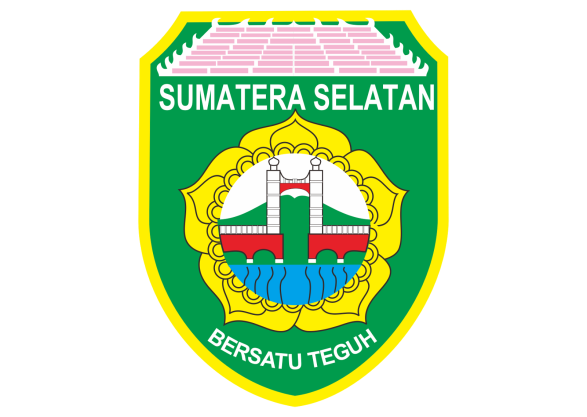 PERUBAHAN RENCANA STRATEGIS (RENSTRA)BADAN PENGEMBANGAN SUMBER DAYA MANUSIA DAERAH PROVINSI SUMATERA SELATAN TAHUN 2019-2023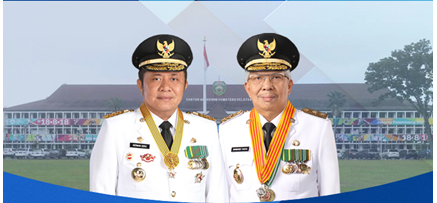 “Sumatera Selatan Maju Untuk Semua”KATA PENGANTARDengan memanjatkan puji dan syukur kehadirat Allah Yang Maha Kuasa yang telah melimpahkan rahmat dan hidayah-Nya sehingga kami dapat menyelesaikan Perubahan Rencana Strategis (Renstra) Badan Pengembangan Sumber Daya Manusia Daerah Provinsi Sumatera Selatan Tahun 2019-2023. Rencana Strategis Badan Pengembangan Sumber Daya Manusia Daerah Provinsi Sumatera Selatan Tahun 2019-2023 disusun dengan mengacu pada Rencana Pembangunan Jangka Menengah Daerah (RPJMD) Provinsi Sumatera Selatan Tahun 2019-2023 yang berisi tujuan, sasaran, program, dan kegiatan pembangunan dalam rangka pelaksanaan Urusan Pemerintahan Wajib dan/atau Urusan Pemerintahan Pilihan sesuai dengan tugas dan fungsi setiap Perangkat Daerah, yang disusun berpedoman kepada RPJMD dan bersifat indikatif.Sehubungan dengan adanya Perubahan RPJMD Provinsi Sumatera Selatan Tahun 2019-2023 yang ditetapkan dengan Peraturan Daerah Nomor 13 Tahun 2021 tentang Perubahan Atas Peraturan Daerah Nomor 1 tahun 2019 tentang RPJMD Provinsi Sumsel Tahun 20219-2023, sehingga Rencana Strategis Perangkat Daerah yang merupakan turunan atau penjabaran dari RPJMD juga harus direview. Mengusung Visi Gubernur dan Wakil Gubernur Sumatera Selatan yaitu Sumsel Maju untuk Semua dan Misi ketiga yaitu Mewujudkan Tata Kelola Pemerintahan Yang Bebas dari Korupsi Kolusi dan Nepotisme dengan mengedepankan transparansi dan akuntabilitas yang didukung aparatur pemerintahan yang jujur, berintegritas, profesional dan responsif, maka BPSDMD merupakan lembaga hulu dalam rangka meningkatkan kompetensi aparatur yang jujur, berintegritas, profesional dan responsif. Untuk mewujudkan misi tersebut, Badan Pengembangan Sumber Daya Manusia Daerah Provinsi Sumatera Selatan menetapkan 2 tujuan yaitu mewujudkan sumber daya aparatur yang kompeten dan mewujudkan pengelolaan kelembagaan diklat yang sesuai dengan standar yang dijabarkan dalam program dan kegiatan prioritas Tahun 2019-2023.Akhirnya, kami menyampaikan terima kasih kepada  seluruh  pihak  yang telah  berpartisipasi dan membantu dalam penyusunan Perubahan Rencana Strategis Badan Pengembangan Sumber Daya Manusia Daerah Provinsi Sumatera Selatan Tahun 2019-2023 ini, semoga rencana strategis dapat dijadikan sebagai bahan acuan dalam penyusunan kegiatan, sehingga terjadi harmonisasi dan keterpaduan langkah dalam mewujudkan aparatur yang berkompeten.Palembang,     Januari 2022Kepala Badan Pengembangan Sumber Daya Manusia Daerah 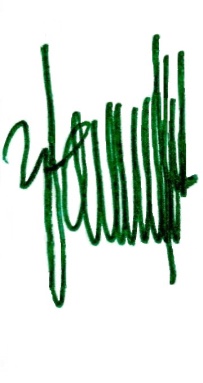 Provinsi Sumsel,Hj. TARBIYAH, S.Pd., M.MPEMBINA UTAMA MADYA (IV/d)NIP. 196410131984062001DAFTAR ISIHALAMAN JUDUL		iKATA PENGANTAR		iiDAFTAR ISI		ivDAFTAR GAMBAR		viDAFTAR TABEL		viiBAB I 	PENDAHULUANLatar Belakang		1Landasan Hukum 		2Maksud dan Tujuan		3Sistematika Penulisan		4BAB II  GAMBARAN PELAYANAN PERANGKAT DAERAHTugas, Fungsi dan Struktur Organisasi Perangkat Daerah		6Sumber daya Perangkat Daerah		16Data Susunan Kepegawaian		16Aset yang Dikelola		17Unit Usaha		19Kinerja Pelayanan Perangkat Daerah		19Tantangan dan Peluang Pengembangan Pelayanan Perangkat Daerah		25BAB III PERMASALAHAN DAN ISU-ISU STRATEGIS PERANGKAT DAERAHIdentifikasi Permasalahan Berdasarkan Tugas Dan Fungsi Pelayanan Perangkat Daerah		28Telaahan Visi, Misi dan Program Kepala Daerah dan Wakil Kepala Daerah Terpilih		29Visi		29Misi		30Tujuan dan Sasaran		31Program Kepala Daerah		33Telaahan Rencana Strategis BPSDM Kementerian Dalam Negeri		34Telaahan Rencana Tata Ruang Wilayah dan Kajian Lingkungan Hidup Strategis		37Penentuan Isu-isu Strategis		37BAB IV TUJUAN DAN SASARAN		404.1 Tujuan Badan Pengembangan Sumber Daya Manusia Daerah Provinsi Sumatera Selatan		41BAB V STRATEGI DAN ARAH KEBIJAKAN		46Strategi 		46Arah Kebijakan 		47BAB VI RENCANA PROGRAM DAN KEGIATAN SERTA PENDANAAN		516.1 Program dan Kegiatan Tahun 2019-2020		516.2 Program dan Kegiatan Tahun 2021-2022		57BAB VII KINERJA PENYELENGGARAAN BIDANG URUSAN		91BAB VIII PENUTUP		93DAFTAR GAMBAR Gambar 4.1 Arsitektur Kinerja Pembangunan Daerah		40Gambar 4.2 Hubungan Kinerja Pembangunan Daerah		41	DAFTAR TABELTabel 2.1 	Komposisi Pegawai Berdasarkan Tingkat Pendidikan		16Tabel 2.2 	Komposisi Pegawai Berdasarkan Jenis Kelamin		16Tabel 2.3 	Komposisi Pegawai Berdasarkan Golongan		17Tabel 2.4 	Komposisi Pegawai Berdasarkan Umur		17Tabel 2.5 	Jumlah Jabatan Struktural dan Fungsional		17Tabel 2.6 	Sarana dan Prasarana BPSDMD Provinsi Sumatera Selatan		18Tabel 2.7 	Jumlah dan jenis diklat dalam 5 tahun terakhir		20Tabel 2.8 	Pencapaian Kinerja Pelayanan BPSDMD Provinsi 	Sumatera Selatan		21Tabel 2.9 	Anggaran dan Realisasi Pendanaan Pelayanan Badan Pengembangan Sumber Daya Manusia Daerah  	Provinsi Sumatera Selatan		24Tabel 3.1 	Pemetaan Permasalahan untuk Penentuan Prioritas 	dan Sasaran Perangkat Daerah		29Tabel 3.2 	Permasalahan P`elayanan BPSDMD Prov. Sumsel berdasarkan Tujuan Renstra BPSDM Kemendagri RI beserta Faktor Penghambat dan Pendorong Keberhasilan Penanganannya		36Tabel 4.3 	Tujuan  dan Sasaran Jangka Menengah Pelayanan Perangkat Daerah		44Tabel 5.1 	Tujuan, Sasaran, Strategi dan Arah Kebijakan pada 	Misi III RPJMD Provinsi Sumatera Selatan Tahun 	2019-2023 		46Tabel 5.2 	Tujuan, Sasaran, Strategi, dan Kebijakan BPSDMD 	Prov. Sumsel 		49Tabel 6.1 	Rencana Program, Kegiatan, dan Pendanaan 	Perangkat Daerah BPSDMD Provinsi Sumatera Selatan 	Tahun 2019-2020		60Tabel 6.2 	Rencana Program, Kegiatan, dan Pendanaan 	Perangkat Daerah BPSDMD Provinsi Sumatera Selatan 	Tahun 2021-2023		60Tabel 7.1	Indikator Kinerja Perangkat Daerah yang Mengacu 	pada Tujuan dan Sasaran RPJMD		92BAB IPENDAHULUANLatar BelakangDalam rangka menjaga kesinambungan pembangunan daerah, maka diperlukan suatu proses perencanaan agar pembangunan daerah dapat berjalan secara efektif, efisien, dan tepat sasaran. Perencanaan adalah suatu proses untuk menentukan tindakan masa depan yang tepat, melalui urutan pilihan, dengan memperhitungkan sumber daya yang tersedia. Definisi di atas sebagaimana tercantum dalam Pasal 1 Ayat 1 Undang-Undang Nomor 25 Tahun 2004 Tentang Sistem Perencanaan Pembangunan Nasional. Dokumen perencanaan yang perlu dibuat sebagai pedoman pemerintah daerah yaitu Rencana Pembangunan Jangka Panjang Daerah (RPJPD), Rencana Pembangunan Jangka Menengah Daerah (RPJMD) dan Rencana Kerja Pemerintah Daerah (RKPD). Sedangkan dokumen perencanaan yang dibuat oleh Perangkat Daerah (PD) ialah Rencana Strategis (Renstra) dan Rencana Kerja (Renja).Rencana Strategis Perangkat Daerah disusun sebagai rencana kegiatan selama 5 (lima) tahun mengacu kepada Rencana Pembangunan Jangka Menengah (RPJMD) Provinsi Sumatera Selatan Tahun 2019–2023 yang merupakan penjabaran dari Visi dan Misi Gubernur dan Wakil Gubernur Sumatera Selatan Terpilih Periode 2019-2023. Sesuai dengan Peraturan Menteri Dalam Negeri Nomor 86 Tahun 2017, Rencana Strategis Perangkat Daerah memuat arah kebijakan rencana kerja dalam kerangka regulasi dan kerangka pendanaan yang bersifat indikatif serta dilengkapi dengan matriks indikasi program yang memiliki tujuan, sasaran dan program beserta indikator dan targetnya untuk masing-masing visi. Rencana strategis merupakan dokumen perencanaan Badan Pengembangan Sumber Daya Manusia Daerah (BPSDMD) Provinsi Sumatera Selatan yang harus dijadikan rujukan agar tujuan pembangunan yang hendak dicapai dapat diukur karena merupakan salah satu faktor tolak ukur kinerja Kepala BPSDMD Provinsi Sumatera Selatan sesuai dengan visi dan misi yang telah ditetapkan.Landasan  Hukum Rencana Strategis BPSDMD Provinsi Sumatera Selatan Tahun 2019-2023 disusun atas landasan sebagai berikut : Undang-Undang Nomor 28 Tahun 1999 tentang Penyelenggaraan Negara yang Bersih dan Bebas dari KKN.Undang-Undang Nomor 25 Tahun 2004 tentang Sistem Perencanaan Pembangunan Nasional (SPPN).Undang-Undang Nomor 23 Tahun 2014 tentang Pemerintahan Daerah sebagaimana telah diubah, terakhir  dengan Undang-Undang Nomor 9 Tahun 2015 tentang Perubahan Kedua atas Undang-Undang Nomor 23 Tahun 2014 tentang Pemerintahan Daerah;Peraturan Menteri Dalam Negeri Republik Indonesia Nomor 2 Tahun 2013 tentang Pedoman Pengembangan Sistem Pendidikan dan Pelatihan Berbasis Kompetensi di Lingkungan Kementerian Dalam Negeri dan Pemerintahan Daerah.Peraturan Menteri Dalam Negeri Republik Indonesia Nomor 86 Tahun 2017 tentang Tata Cara Perencanaan, Pengendalian dan Evaluasi Pembangunan Daerah, Tata Cara Evaluasi Rancangan Peraturan Daerah tentang Rencana Pembangunan Jangka Panjang Daerah dan Rencana Pembangunan Jangka Menengah Daerah, Serta Tata Cara Perubahan Rencana Pembangunan Jangka Panjang Daerah, Rencana Pembangunan Jangka Menengah Daerah, dan Rencana Kerja Pemerintah Daerah.Peraturan Daerah Provinsi Sumatera Selatan Nomor 14 Tahun 2016 tentang Pembentukan dan Susunan Perangkat Daerah Provinsi Sumatera Selatan.Peraturan Daerah Provinsi Sumatera Selatan Nomor 1 Tahun 2019 tentang Rencana Pembangunan Jangka Menengah Daerah Provinsi Sumatera Selatan 2019-2023.Peraturan Daerah Provinsi Sumatera Selatan Nomor 13 Tahun 2021 tentang Perubahan Atas Peraturan Daerah Nomor 1 tahun 2019 tentang RPJMD Provinsi Sumsel Tahun 20219-2023Peraturan Gubernur Nomor 39 Tahun 2016 tentang Susunan Organisasi, Uraian Tugas dan Fungsi Badan Pengembangan Sumber Daya Manusia Daerah Provinsi Sumatera Selatan.Maksud dan TujuanMaksud penyusunan Rencana Strategis BPSDMD Provinsi Sumatera Selatan Tahun 2019-2023 adalah menjabarkan visi dan misi serta program kerja BPSDMD Provinsi Sumatera Selatan Tahun 2019-2023 dalam sebuah dokumen perencanaan tahunan sekaligus penentuan pilihan-pilihan program kegiatan tahunan.Sedangkan tujuannya adalah sebagai berikut :Memberikan arah kebijakan perencanaan serta prioritas pembangunan yang dilaksanakan BPSDMD Provinsi Sumatera Selatan Tahun 2019-2023. Sebagai acuan berbagai pihak dalam menetapkan kebijakan pembangunan Tahun 2019-2023.Memudahkan seluruh jajaran BPSDMD Provinsi Sumatera Selatan dalam mencapai tujuan dengan cara menyusun program dan kegiatan secara terpadu terarah dan terukur.Sebagai pedoman dalam pengawasan, pengendalian, pertanggungjawaban, dan evaluasi kinerja BPSDMD Provinsi Sumatera Selatan.Terciptanya Sinkronisasi dan Sinergitas pada jajaran BPSDMD Provinsi Sumatera Selatan.Sistematika PenulisanDokumen Rencana Strategis BPSDMD Provinsi Sumatera Selatan Tahun 2019-2023 disajikan dengan Sistematika Penulisan sebagai berikut :BAB I		PENDAHULUANBab ini memuat latar belakang tentang gambaran umum potensi dan permasalahan bidang/lingkup yang menjadi tugas pokok Badan Pengembangan Sumber Daya Manusia Daerah BPSDMD Provinsi Sumatera Selatan, selain itu dimuat landasan hukum, maksud dan tujuan, hubungan Renstra dengan dokumen perencanaan lainnya, serta uraian singkat tentang sistematika penyusunan renstra ini.BAB II		GAMBARAN PELAYANAN PERANGKAT DAERAHDalam bab ini memuat tugas, fungsi dan struktur organisasi, sumber daya perangkat daerah, kinerja pelayanan perangkat daerah, dan tantangan serta peluang pengembangan pelayanan perangkat daerah BPSDMD Provinsi Sumatera Selatan.BAB III		PERMASALAHAN DAN ISU-ISU STRATEGIS PERANGKAT DAERAHPada bab ini dipaparkan identifikasi permasalahan berdasarkan tugas dan fungsi pelayanan perangkat daerah, telaahan visi, misi dan program kepala daerah dan wakil kepala daerah terpilih, telaahan renstra K/L dan resntra, telaahan rencana tata ruang wilayah dan kajian lingkungan hidup strategis serta penentuan isu-isu strategis. BAB IV 		TUJUAN DAN SASARANPada bab ini dikemukakan rumusan pernyataan tujuan dan sasaran jangka menengah BPSDMD Provinsi Sumatera Selatan beserta indikator kinerjanya.BAB V		STRATEGI DAN ARAH KEBIJAKANPada bab ini dikemukakan rumusan pernyataan strategi dan arah kebijakan Badan Pengembangan Sumber Daya Manusia Daerah (BPSDMD) Provinsi Sumatera Selatan dalam 5 (lima) tahun mendatang. BAB VI		RENCANA PROGRAM DAN KEGIATAN SERTA PENDANAANPada bab ini dikemukakan rencana program dan kegiatan, indikator kinerja, kelompok sasaran, dan pendanaan indikatif.	BAB VII		KINERJA PENYELENGGARAAN BIDANG URUSANPada bab ini dikemukakan indikator kinerja BPSDMD Provinsi Sumatera Selatan yang secara langsung menunjukkan kinerja yang akan dicapai perangkat daerah dalam lima tahun mendatang sebagai komitmen untuk mendukung pencapaian tujuan dan sasaran RPJMD.BAB VIII		PENUTUPMemuat tentang penegasan fungsi Renstra, yaitu berlaku sebagai acuan dan pedoman bagi segenap jajaran BPSDMD Provinsi Sumatera Selatan serta sebagai referensi bagi semua pengguna dan stakeholder. LAMPIRAN	Berisi tentang lampiran-lampiran yang dipandang perlu meliputi matriks-matriks, analisis-analisis, perhitungan-perhitungan serta peraturan perundangan yang relevan. BAB IIGAMBARAN PELAYANAN BADAN PENGEMBANGAN SUMBER DAYA MANUSIA DAERAH PROVINSI SUMATERA SELATANTugas, Fungsi, dan Struktur Organisasi Badan Pengembangan Sumber Daya Manusia Daerah Provinsi Sumatera SelatanTugas, fungsi, dan susunan organisasi Badan Pengembangan Sumber Daya Manusia Daerah (BPSDMD) Provinsi Sumatera Selatan berdasarkan Peraturan Daerah Provinsi Sumatera Selatan Nomor 14 Tahun 2016 tentang Pembentukan dan Susunan Perangkat Daerah Provinsi Sumatera Selatan, yang ditindaklanjuti dengan Peraturan Gubernur Sumatera Selatan Nomor 39 Tahun 2016 tentang Susunan Organisasi, Uraian Tugas dan Fungsi Badan Pengembangan Sumber Daya Manusia Daerah Provinsi Sumatera Selatan adalah sebagai berikut :TugasBerdasarkan Pasal 4 Peraturan Gubernur tersebut di atas, Kepala Badan mempunyai tugas membantu Gubernur melaksanakan urusan pemerintahan yang menjadi kewenangan Pemerintah Provinsi di bidang pengembangan sumber daya manusia aparatur FungsiBerdasarkan Pasal 5 Peraturan Gubernur tersebut di atas menegaskan bahwa untuk melaksanakan tugas sebagaimana dimaksud dalam Pasal 4, Kepala Badan mempunyai fungsi :penyusunan kebijakan teknis dan perencanaan program pengembangan sumber daya manusia provinsi;penyelenggaraan pengembangan kompetensi di lingkungan pemerintahan provinsi dan kabupaten/kota;penyelenggaraan sertifikasi kompetensi di lingkungan pemerintah provinsi dan kabupaten/kota;pengkoordinasian pengembangan kompetensi di lingkungan pemerintahan provinsi dan kabupaten/kota;pembinaan, pemantauan, evaluasi dan pelaporan atas pelaksanaan pengembangan sumber daya manusia aparatur di provinsi dan kabupaten/kota;pengkoordinasian penatausahaan, pemanfaatan dan pengamanan barang milik negara/daerah;pelaksanaan administrasi BPSDMD; danpelaksanaan tugas kedinasan lainnya yang diberikan oleh pimpinan.Struktur OrganisasiStruktur Organisasi BPSDMD Provinsi Sumatera Selatan terdiri dari :Bagan 2.1STRUKTUR ORGANISASI BADAN PENGEMBANGAN SUMBER DAYA MANUSIA DAERAH PROV. SUMSEL		Susunan Organisasi BPSDMD Provinsi Sumatera Selatan terdiri atas 1 orang pejabat eselon II, 5 orang pejabat eselon III dan 15 orang pejabat eselon IV, dengan tugas dan fungsi antara lain sebagai berikut  :Sekretariat Sekretariat mempunyai tugas memberikan pelayanan teknis dan administratif kepada Kepala Badan, Bidang dan Subbidang di Lingkungan BPSDMD Provinsi Sumatera Selatan.Untuk menyelenggarakan tugas tersebut, Sekretariat mempunyai fungsi :penyusunan perencanaan, pemantauan, pengevaluasian, pelaporan program dan penganggaran pengembangan sumber daya manusia aparatur lingkup pemerintah provinsi;pelaksanaan anggaran, perbendaharaan keuangan, serta pelaporan keuangan dan barang milik daerah;pengelolaan ketatausahaan, rumah tangga, keamanan dalam, perlengkapan, pengelolaan aset dan dokumentasi;pengelolaan administrasi kepegawaian, kehumasan dan pembinaan jabatan fungsional, serta evaluasi kinerja Aparatur Sipil Negara;pengelolaan penatausahaan, pemanfaatan dan pengamanan barang milik negara/daerah; danpelaksanaan tugas kedinasan lainnya yang diberikan oleh pimpinan.Untuk pelaksanaan fungsi tersebut, sekretariat terbagi dalam 3 sub bagian, antara lain :Sub Bagian Perencanaan Evaluasi dan Pelaporan, yang mempunyai tugas menyiapkan perencanaan program dan kegiatan pengembangan sumber daya manusia;melaksanakan pemantauan dan evaluasi pelaksanaan program dan kegiatan pengembangan sumber daya manusia;melaksanakan pengolahan data dan sistem informasi pengembangan sumber daya manusia;melaksanakan penyusunan laporan kinerja program pengembangan sumber daya aparatur provinsi yang bersifat bulanan, triwulan, semester dan tahunan;mengkoordinasikan penyusunan jadwal rencana kegiatan tahunan diklat tingkat provinsi dan rencana kegiatan diklat yang akan dilaksanakan daerah kabupaten/kota;melaksanakan tugas kedinasan lainnya yang diberikan oleh pimpinanSub Bagian Umum dan Kepegawaian, yang mempunyai tugas :melaksanakan urusan administrasi surat menyurat, kearsipan dan expedisi;melaksanakan urusan rumah tangga, perkantoran, asrama, pertamanan, lingkungan dan perpustakaan;melaksanakan urusan administrasi kepegawaian, kehumasan, pembinaan jabatan fungsional, dan evaluasi kinerja Aparatur Sipil Negara;menyiapkan sarana dan prasarana untuk pengembangan Sumber Daya manusia;melaksankan pengelolaan pemakaian asrama, ruang belajar, aula, laboratorium, ruang makan, perpakiran dan fasilitas lainnya;pengelolaan keamanan, kebersihan, dan keindahan lingkungan BPSDMD;menyiapkan perhitungan kebutuhan barang,  mengadakan, mendistribusikan dan memelihara barang inventaris kantor;melakukan penatausahaan, pemanfaatan dan pengamanan barang milik negara/daerah;melaksanakan penyusunan Rencana Kebutuhan Barang Unit (RKBU) dan Rencana Pemeliharaan Barang Unit (RPBU);melaksanakan pembayaran tagihan rekening telepon, listrik, air dan pajak kendaraan bermotor;merencanakan penyediaan bahan referensi buku, majalah, tabloid, koran dan dan sumber bacaan;melaksanakan pengaturan, menyimpan dan memelihara bahan-bahan perpustakaan;melaksanakan tugas kedinasan lainnya yang diberikan oleh pimpinan.Sub Bagian Keuangan yang mempunyai tugas antara lain :merencanakan urusan anggaran dan perbendaharaan keuangan; melaksanakan pengelolaan data perkembangan realisasi anggaran;menyiapkan bahan verifikasi, validasi dan akuntansi penerbitan surat perintah membayar;melaksanakan urusan akuntansi keuangan;merencanakan  laporan pengelolaan anggaran;memantau dan mengevaluasi pelaksanaan anggaran;merencanakan pembuatan daftar pembayaran gaji/insentif/tunjangan kesejahteraan  pegawai;melaksanakan pengumpulan bahan dan pengelolahan data bidang keuangan;melaksanakan pembukuan terhadap semua jenis pengeluaran;melaksanakan penyusunan laporan pertanggung-jawaban keuangan secara berkala;melaksanakan penghimpunan dan pendataan aset BPSDMD;melaksanakan pengelolaan, penatausahaan dan pelaporan aset;merencanakan anggaran rutin berkoordinasi dengan Subbagian Perencanaan;melaksanakan tugas kedinasan lainnya yang diberikan oleh pimpinan.Bidang Sertifikasi Kompetensi dan Pengelolaan KelembagaanBerdasarkan Pasal 9 dan 10 Peraturan Gubernur Sumatera Selatan Nomor 39 Tahun 2016 tentang Susunan Organisasi, Uraian Tugas dan Fungsi Badan Pengembangan Sumber Daya Manusia Daerah Provinsi Sumatera Selatan, Bidang Sertifikasi Kompetensi dan Pengelolaan Kelembagaan mempunyai tugas melaksanakan pengelolaan sertifikasi kompetensi di tingkat provinsi dan kabupaten/kota, kelembagaan, tenaga pengembang kompetensi, sumber belajar, dan kerjasama antara lembaga.Untuk melaksanan tugas tersebut, Bidang Sertifikasi Kompetensi dan Pengelolaan Kelembagaan mempunyai fungsi :penyusunan kebijakan teknis dan rencana sertifikasi kompetensi, akreditasi,  pengelolaan kelembagaan, tenaga pengembang kompetensi, sumber belajar dan kerjasama;pengelolaan lembaga sertifikasi penyelenggara pemerintahan dalam negeri provinsi;pelaksanaan sertifikasi kompetensi di lingkungan pemerintah provinsi dan kabupaten/kota;pengelolaan kelembagaan, tenaga pengembang kompetensi, dan sumber belajar;penyusunan analisa kebutuhan pendidikan dan pelatihan;pelaksanaan kerjasama antar lembaga, pendidikan formal, dan pendidikan kepamongprajaan;pembinaan, pengkoordinasian, fasilitasi, pemantauan, evaluasi, dan pelaporan pelaksanaan sertifikasi, pengelolaan kelembagaan dan tenaga pengembang kompetensi, pengelolaan sumber belajar, dan kerjasama; danpelaksanaan tugas kedinasan lainnya yang diberikan oleh pimpinan.Untuk operasional fungsi-fungsi tersebut, Kepala Bidang dibantu oleh :Kepala Subbidang Sertifikasi KompetensiKepala Subbidang Pengelolaan Kelembagaan dan Tenaga Pengembang KompetensiKepala Subbidang Pengelolaan Sumber Belajar dan KerjasamaBidang Pengembangan Kompetensi Teknis IntiBerdasarkan Pasal 12 dan 13 Peraturan Gubernur Sumatera Selatan Nomor 39 Tahun 2016 tentang Susunan Organisasi, Uraian Tugas dan Fungsi Badan Pengembangan Sumber Daya Manusia Daerah Provinsi Sumatera Selatan, Bidang Pengembangan Kompetensi Teknis Inti mempunyai tugas melaksanakan penyusunan kebijakan teknis, perencanaan program/kegiatan, pelaksanaan, pembinaan, fasilitasi, pemantauan, evaluasi, dan pelaporan di bidang pengembangan kompetensi teknis inti.Untuk melaksanakan tugas tersebut, Bidang Pengembangan Kompetensi Teknis Inti mempunyai fungsi :penyusunan kebijakan teknis dan perencanaan program/kegiatan pengembangan kompetensi teknis inti;penyusunan rencana standar perangkat pembelajaran pemerintahan dalam negeri kompetensi inti bagi jabatan administrasi penyelenggara urusan pemerintahan konkuren dan perangkat daerah penunjang;penyelenggaraan pengembangan kompetensi inti bagi jabatan administrasi penyelenggara urusan pemerintahan konkuren dan perangkat daerah penunjang;pembinaan, pengkoordinasian, fasilitasi, pemantauan, evaluasi, dan pelaporan pengembangan kompetensi inti bagi jabatan administrasi penyelenggara urusan pemerintahan konkuren dan perangkat daerah penunjang; dan melaksanakan tugas kedinasan lainnya yang diberikan oleh pimpinan.Untuk operasional fungsi-fungsi tersebut, Kepala Bidang dibantu oleh :Subbidang Jabatan Administrasi Urusan Pelayanan Dasar dan PilihanSubbidang Jabatan Administrasi Non-Pelayanan DasarSubbidang Jabatan Administrasi Perangkat Daerah PenunjangBidang Pengembangan Kompetensi Teknis Umum dan FungsionalBerdasarkan Pasal 15 dan Pasal 16 Peraturan Gubernur Sumatera Selatan Nomor 39 Tahun 2016 tentang Susunan Organisasi, Uraian Tugas dan Fungsi Badan Pengembangan Sumber Daya Manusia Daerah Provinsi Sumatera Selatan, Bidang Pengembangan Kompetensi Teknis Umum dan Fungsional mempunyai tugas melaksanakan penyusunan kebijakan teknis, perencanaan program/kegiatan, pelaksanaan, pembinaan, fasilitasi, pemantauan, evaluasi, dan pelaporan di bidang pengembangan kompetensi umum dan pilihan bagi jabatan administrasi penyelenggara urusan konkuren, dan penyelenggara urusan pemerintahan umum, serta jabatan fungsional.Untuk melaksanakan tugas tersebut, Bidang Pengembangan Kompetensi Teknis Umum Dan Fungsional mempunyai fungsi :penyusunan kebijakan teknis dan perencanaan program/kegiatan pengembangan kompetensi teknis umum, pilihan, dan urusan pemerintahan umum bagi jabatan administrasi, serta jabatan fungsional;penyusunan standar perangkat pembelajaran pemerintahan dalam negeri kompetensi umum, pilihan, urusan pemerintahan umum bagi jabatan administrasi, dan jabatan fungsional;penyelenggaraan pengembangan kompetensi umum, pilihan, serta urusan pemerintahan umum bagi jabatan administrasi dan jabatan fungsional; danmelaksanakan tugas kedinasan lainnya yang diberikan oleh pimpinan.Untuk operasional fungsi-fungsi tersebut, Kepala Bidang dibantu oleh :Subbidang Pengembangan Kompetensi Teknis UmumSubbidang Pengembangan Kompetensi Teknis PilihanSubbidang Pengembangan Kompetensi Jabatan FungsionalBidang Pengembangan Kompetensi ManajerialBerdasarkan Pasal 18 dan Pasal 19 Peraturan Gubernur Sumatera Selatan Nomor 39 Tahun 2016 tentang Susunan Organisasi, Uraian Tugas dan Fungsi Badan Pengembangan Sumber Daya Manusia Daerah Provinsi Sumatera Selatan, Bidang Kompetensi Manajerial mempunyai tugas melaksanakan penyusunan kebijakan teknis, perencanaan program/kegiatan, pelaksanaan, pembinaan, fasilitasi, pemantauan, evaluasi, dan pelaporan di bidang pengembangan kompetensi pimpinan Tingkat Tinggi, jabatan pimpinan Tingkat Menengah, dan Jabatan Pimpinan Tingkat Dasar.Untuk melaksanakan tugas tersebut Bidang Kompetensi Manajerial mempunyai fungsi :penyusunan kebijakan teknis dan perencanaan program/kegiatan pengembangan pimpinan Tingkat Tinggi, jabatan pimpinan Tingkat Menengah, dan Jabatan Pimpinan Tingkat Dasar;penyusunan standar perangkat pembelajaran pemerintahan dalam negeri bagi pimpinan Tingkat Tinggi, jabatan pimpinan Tingkat Menengah, dan Jabatan Pimpinan Tingkat Dasar;pelaksanaan seleksi/rekrutmen calon peserta diklat kompetensi jabatan manajerial; penyelenggaraan pengembangan kompetensi bagi pimpinan Tingkat Tinggi, jabatan pimpinan Tingkat Menegah, dan Jabatan Pimpinan Tingkat Dasar;pembinaan, pengkoordinasian, fasilitasi, pemantauan, evaluasi, dan pelaporan pengembangan kompetensi pimpinan Tingkat Tinggi, jabatan pimpinan Tingkat Menegah, dan Jabatan Pimpinan Tingkat Dasar; danmelaksanakan tugas kedinasan lainnya yang diberikan oleh pimpinan.Untuk operasionalisasi fungsi-fungsi tersebut, kepala Bidang Kompetensi Manajerial dibantu oleh :Subbidang Manajerial Tingkat TinggiSubbidang Manajerial Tingkat MenengahSubbidang Manajerial Tingkat DasarSumber Daya Perangkat DaerahData Susunan Kepegawaian Keadaan Pegawai Badan Pengembangan Sumber Daya Manusia Daerah Provinsi Sumatera Selatan per 1 Januari 2022 terdiri dari :PNS	:   80  orangTenaga Honorer	:   37  orangTotal 	: 117 orangDari 80 PNS dapat diuraikan sesuai masing-masing formasi sebagai berikut :Tabel 2.1Komposisi Pegawai Berdasarkan Tingkat PendidikanTabel 2.2Komposisi Pegawai Berdasarkan Jenis Kelamin Tabel 2.3Komposisi Pegawai Berdasarkan GolonganTabel 2.4Komposisi Pegawai Berdasarkan UmurTabel 2.5Jumlah Jabatan Struktural dan FungsionalAset yang DikelolaBadan Pengembangan Sumber Daya Manusia Daerah Provinsi Sumatera Selatan dalam melaksanakan tugas pokok dan fungsinya memiliki berbagai sarana dan prasarana. Adapun sarana prasarana untuk menunjang kegiatan Kediklatan pada BPSDMD Provinsi Sumatera Selatan seperti tabel berikut :Tabel 2.6Sarana dan Prasarana BPSDMD Provinsi Sumatera SelatanUnit Usaha	BPSDMD Provinsi Sumatera Selatan memiliki unit usaha berupa Koperasi Pegawai Republik Indonesia (KPRI) yang didirikan berdasarkan Badan Hukum Nomor 00313/BH/KWK.6/VI/1996 Tanggal 3 Juni 1996, dengan dokumen pendukung antara lain :SIUP Nomor 280/kpts/SIUP-PK/2010 Tanggal 9 Februari 2010SITU Nomor 503/IG.R/5982/KPPT/2013 Tanggal 5 September 2013 NPWP Nomor 01.780.471.7.307.000TDP Nomor 060626500638 Tanggal 9 Februari 2010 Dengan jumlah anggota per 31 Desember 2013 sebanyak 109 orang, bidang usaha yang dijalankan yaitu :simpan-pinjamusaha lain-lainkerjasama usaha fotocopykantinwarung serba adaSumber permodalan berasal dari simpanan pokok, simpanan wajib dan simpanan sukarela dari anggota.Kinerja Pelayanan Perangkat DaerahKiprah BPSDMD Provinsi Sumatera Selatan dari Tahun 2014 s.d 2018 telah melakukan pendidikan dan pelatihan bagi aparatur sebanyak 4.998 orang, yang meliputi pengembangan kompetensi teknis, fungsional, pemerintahan dan politik serta manajerial/kepemimpinan. Pada Tahun 2014, BPSDMD Provinsi Sumatera Selatan melaksanakan kegiatan diklat sebanyak 19 jenis diklat (22 angkatan) dengan total peserta berjumlah 810 orang, Tahun 2015 melaksanakan kegiatan diklat 17 jenis diklat (22 angkatan) dengan total jumlah peserta 884 orang dan pada Tahun 2016 melaksanakan 12 jenis diklat (18 angkatan) dengan total jumlah peserta 727 orang, Tahun 2017 melaksanakan kegiatan kediklatan dengan jumlah peserta sebanyak 1308 orang dan Tahun 2018 melaksanakan kegiatan kediklatan dengan jumlah peserta diklat 1.269 orang.Rincian jumlah dan jenis diklat dalam 5 tahun terakhir dapat dilihat pada tabel berikut :Tabel 2.7Jumlah dan jenis diklat dalam 5 tahun terakhirTabel T-C 23Pencapaian Kinerja Pelayanan Badan Pengembangan Sumber Daya Manusia Daerah Provinsi Sumatera SelatanSecara keseluruhan kinerja BPSDMD Provinsi Sumatera Selatan terus mengalami peningkatan dari tahun ke tahun. Hasil pencapaian kinerja dalam kurun waktu 3 (tiga) tahun terakhir ditunjukkan dengan indikator pencapaian dari target RPJMD BPSDMD Provinsi Sumatera Selatan yang terus tercapai bahkan melebihi dari target.           Dari kedua indikator kinerja pada RPJMD tersebut diatas terlihat adanya peningkatan capaian kinerja BPSDMD Provinsi Sumatera Selatan. Peningkatan kinerja ini tidak terlepas dari upaya yang dilakukan oleh seluruh pihak terkait di Lingkungan BPSDMD Provinsi Sumatera Selatan untuk sungguh-sungguh terus mengupayakan peningkatan kualitas pelayanan kediklatan yang diberikan kepada Aparatur Sipil Negara (ASN) ataupun masyarakat. Guna meningkatkan pelayanan dalam pengembangan Sumber Daya Manusia, BPSDMD Provinsi Sumatera Selatan pada Tahun 2017 mulai menerapkan Pola Pengelolaan Keuangan Badan Layanan Umum Daerah, sesuai dengan Keputusan Gubernur Sumatera Selatan Nomor 201/KPTS/BPKAD/2017 Tanggal 17 Maret 2017 tentang Penerapan Status Pola Pengelolaan Keuangan Badan Layanan Umum Daerah Badan Pengembangan Sumber Daya Manusia Daerah Provinsi Sumatera Selatan.Dari sisi pelayanan kediklatan yang diberikan oleh BPSDMD Provinsi Sumatera Selatan tidak hanya melakukan peningkatan kualitas terhadap pelayanan diklat dari internal saja tetapi juga sudah mulai melakukan kerja sama dengan pihak lainnya seperti Ditjen Pendidikan Tinggi, Lembaga Adminsitrasi Negara dan Lembaga lainnya. Dukungan fasilitas yang lebih lengkap untuk pelayanan kediklatan jika dibandingkan dengan Badan Pengembangan SDM lainnya, termasuk pelayanan penunjang seperti laboratorium bahasa dan komputer. BPSDMD Provinsi Sumatera Selatan memiliki lahan yang cukup luas dan sarana prasarana gedung dan letak geografisnya berada ditengah kota yang mudah dijangkau oleh kendaraan umum,  sehingga menjadi pusat rujukan untuk Pengembangan SDM Daerah. Agar pengembangan BPSDMD Provinsi Sumsel dapat berjalan dengan baik, maka perlu disusun prioritas pengembangan bagi bidang-bidang pelayanan yang dianggap potensial untuk meningkatkan jumlah customer yang akan berdampak terhadap peningkatan pendapatan operasional Badan Pengembangan Sumber Daya Manusia Daerah.Tabel TC. 24Anggaran dan Realisasi Pendanaan Pelayanan Badan Pengembangan Sumber Daya Manusia Daerah Provinsi Sumatera SelatanTantangan dan Peluang Pengembangan Pelayanan Perangkat DaerahBerdasarkan UU Nomor 5 Tahun 2014 tentang Aparatur Sipil Negara (ASN) dan Peraturan Pemerintah Nomor 11 Tahun 2017 tentang Manajemen PNS, bahwa setiap PNS berhak untuk mengembangkan kompetensinya selama 20 Jam Pelajaran per tahun. Pengembangan Kompetensi tersebut dapat dilaksanakan melalui Pendidikan dan Pelatihan, seminar, kursus, penataran, praktik kerja di instansi lain serta pertukaran antara pegawai negeri sipil dengan pegawai swasta. Oleh karena itu, BPSDMD Provinsi Sumatera Selatan mempunyai posisi dan peran yang penting dalam meningkatkan kompetensi pegawai.   BPSDMD harus mampu mewujudkan tiga kompetensi pegawai yang dipersyaratkan dalam Undang-Undang Aparatur Sipil Negara, yaitu teknis, manajerial dan sosial kultural. Indikator tiap kompetensi secara jelas dijabarkan dalam Undang-Undang Aparatur Sipil Negara. Kompetensi teknis, misalnya, diukur dari tingkat dan spesialisasi pendidikan, pelatihan teknis fungsional dan pengalaman kerja secara teknis. Sedangkan kompetensi manajerial diukur dari tingkat pendidikan, pelatihan struktural atau manajemen dan pengalaman kepemimpinan. Terakhir, kompetensi sosial kultural diukur dari pengalaman kerja berkaitan dengan masyarakat majemuk dalam hal agama, suku dan budaya sehingga memiliki wawasan kebangsaan.Tantangan yang dihadapi oleh Badan Pengembangan Sumber Daya Manusia Daerah Provinsi Sumatera Selatan dalam rangka pengembangan pemberian pelayanan dalam rangka pengembangan kompetensi  antara lain :Belum adanya pengembangan sistem informasi kediklatanKeterbatasan penggunaan teknologi sistem informasi terutama yang berbasis web atau online menjadi tantangan tersendiri bagi BPSDMD Provinsi Sumatera Selatan, sehingga mulai Tahun 2019 BPSDMD Provinsi Sumatera Selatan akan mengembangkan aplikasi sistem informasi kediklatan berbasis web yang nantinya akan terus dikembangkan untuk menjawab tantangan pelaksanaan pelatihan dengan menggunakan e-learning. Adanya Peraturan Menteri Dalam Negeri Nomor 79 Tahun 2018Pada Tahun 2017, tepatnya tanggal 17 Maret 2017 BPSDMD Provinsi Sumatera Selatan mulai menerapkan Pola Pengelolaan Keuangan Badan Layanan Umum Daerah sesuai dengan Keputusan Gubernur Nomor 201/KPTS/BPKAD/2017  tentang Penetapan Status Pola Pengelolaan Keuangan Badan Layanan Umum Daerah Badan Pengembangan Sumber Daya Manusia Daerah  Provinsi Sumatera Selatan.Dengan terbitnya Peraturan Menteri Dalam Negeri Nomor 79 Tahun 2018 tentang Badan Layanan Umum Daerah yang isinya berdampak secara signifikan terhadap keberadaan PPK BLUD Badan Pengembangan Sumber Daya Manusia Daerah Provinsi Sumatera Selatan, dimana dalam Permendagri tersebut mengharuskan Perangkat Daerah yang menerapkan PPK BLUD harus berupa Unit Kerja Dinas/Badan, sehingga Badan Pengembangan Sumber Daya Manusia Daerah Provinsi Sumatera Selatan harus membentuk Unit Kerja atau Unit Pelaksana Teknis Badan untuk melaksanakan PPK BLUD dimaksud. Akreditasi dan Sertifikasi DiklatAkreditasi dan sertifikasi diklat dari instansi Pembina diklat adalah hal yang wajib sesuai dengan Peraturan Pemerintah Nomor 11 Tahun 2017 tentang Manajemen Pegawai Negeri Sipil yang menyatakan bahwa Pelaksanaan Pelatihan Teknis, Fungsional, Sosiokultural dan Pelatihan Kepemimpinan dilaksanakan oleh Lembaga Pelatihan terakreditasi. BPSDMD Provinsi Sumatera Selatan telah terakreditasi oleh Lembaga Administrasi Negara Republik Indonesia (LAN RI) untuk menyelenggarakan Pelatihan Kepemimpinan Tingkat III dengan Akreditasi A, Pelatihan Kepemimpinan Tingkat IV dengan Akreditasi B dan Pelatihan Dasar CPNS dengan Akreditasi B. Selanjutnya BPSDMD Provinsi Sumatera Selatan akan terus meningkatkan status akreditasi baik kualitas maupun kuantitas dari akreditasi, baik untuk Pelatihan Kepemimpinan maupun diklat teknis dan fungsional lainnya. Keterbatasan anggaran untuk melaksanakan pengembangan kompetensi.Mengingat tingginya kebutuhan untuk pengembangan kompetensi ASN sesuai dengan Peraturan Pemerintah Nomor 11 Tahun 2017 tentang Manajemen PNS yang mengamanatkan setiap PNS harus mengembangkan kompentensinya minimal 20 Jam Pelajaran/orang/tahun sehingga anggaran yang diperlukan tidak sedikit. Masih Adanya Ego Sektoral dalam Penyelenggaraan DiklatPenyelenggaraan diklat melibatkan beberapa komponen pokok yaitu adanya sarana dan prasarana, program, penyelenggara dan pengajar serta dukungan dana. Di lingkungan Provinsi dan Kab/Kota masih banyak Perangkat Daerah yang belum memenuhi hal tersebut, namun tetap untuk memaksakan diri untuk melaksanakan penyelenggaraan Diklat, yang mengakibatkan mutu, tujuan dan sasaran Diklat tidak tercapai sesuai yang diharapkan.Tingginya kompetisi antar lembaga diklatPersaingan antar lembaga diklat cukup kompetitif dalam  menyediakan sarana prasarana diklat, SDM Penyelenggara Diklat serta Penyelenggaraan Kurangnya Tenaga Pengajar Bidang Teknis FungsionalTerbatasnya tenaga pengajar/pengampu mata diklat pada Bidang Teknis Fungsional karena substansi materi yang sangat teknis.BAB IIIPERMASALAHAN DAN ISU-ISU STRATEGIS PERANGKAT DAERAHIdentifikasi Permasalahan Berdasarkan Tugas dan Fungsi Pelayanan Perangkat DaerahPermasalahan terjadi karena adanya kesenjangan antara kondisi yang diharapkan (kondisi ideal) dengan kondisi realitas yang ada. Kondisi ideal pengembangan kompetensi ASN telah diatur dalam Undang-Undang Nomor 5 tahun 2014 tentang Aparatur Sipil Negara dan Peraturan Pemerintah Nomor 11 Tahun 2017 tentang Manajemen Pegawai Negeri Sipil, yang mengamanatkan bahwa Pengembangan Kompetensi adalah hak dari setiap ASN, dan setiap PNS berhak untuk Pengembangan Kompetensi setiap PNS paling sedikit 20 Jam Pelajaran/orang/tahun.Untuk mewujudkan hal tersebut, BPSDMD Provinsi Sumatera Selatan yang merupakan lembaga hulu dalam pengembangan Sumber Daya Manusia harus terus berinovasi dan mengembangkan layanan pengembangan SDM guna menjawab tantangan tersebut. Salah satu usaha peningkatan pelayanan pengembangan SDM yang telah dilaksanakan oleh BPSDMD Provinsi Sumatera Selatan adalah dengan menerapkan Pola Pengelolaan Keuangan (PPK) Badan Layanan Umum Daerah (BLUD), dengan beberapa Fleksibilitas yang diberikan melalui BLUD, sehingga pengembangan kompetensi ASN akan lebih cepat, efektif dan efisien. Disamping itu, guna mewujudkan amanat dari Undang-Undang Nomor 5 Tahun 2014 tentang Aparatur Sipil Negara dan Peraturan Pemerintah Nomor 11 Tahun 2017 tentang Manajemen Pegawai Negeri Sipil, BPSDMD Provinsi Sumatera Selatan memerlukan dukungan sarana dan prasarana yang representatif serta SDM kediklatan baik tenaga pengelola, penyelenggara maupun widyaiswara yang kompeten. Tabel T.C 3-5Pemetaan Permasalahan untuk Penentuan Prioritas dan Sasaran Perangkat DaerahTelaahan Visi, Misi dan Program Kepala DaerahBadan Pengembangan Sumber Daya Manusia Daerah Provinsi Sumatera Selatan sebagai lembaga hulu dalam peningkatan kompetensi SDM aparatur daerah dalam melaksanakan tugas dan fungsinya tidak terlepas dari visi, misi dan program kepala daerah terpilih. Adapun visi, misi dan Program Prioritas Provinsi Sumatera Selatan Tahun 2019-2023 yaitu: Visi Dengan mempertimbangkan kemajuan yang telah dicapai pada periode 2013-2018, memperhatikan hasil analisis isu strategis, mengacu visi dan misi Gubernur dan Wakil Gubernur untuk masa bhakti 2019-2023, mengikuti prioritas pembangunan RPJPD Provinsi Sumatera Selatan 2005-2025, memperhatikan prioritas pembangunan nasional, merujuk pada tujuan nasional yang tercantum dalam Pembukaan Undang-undang Dasar 1945, serta memperhatikan tujuan pembangunan millenium, maka visi pembangunan Provinsi Sumatera Selatan Tahun 2019-2023 adalah: SUMSEL MAJU UNTUK SEMUA.Penjelasan visi pembangunan Sumatera Selatan 2019-2023 sebagai berikut: Keadaan dimana terwujudnya pembangunan daerah yang berwawasan lingkungan atau pembangunan berkelanjutan dan pembangunan maritim yang merata dan berkeadilan, dimana hasil-hasil pembangunannya dinikmati seluruh anggota masyarakat.Kondisi dimana meningkatnya kualitas SDM yang menjunjung tinggi nilai-nilai keimanan, ketaqwaan, kejujuran, integritas dan kearifan lokal, disamping terpenuhinya hak-hak dasar masyarakat dengan dukungan anggaran pro-rakyat, prolingkungan dan pro-gender yang transparan dan akuntabel.Kondisi tercapainya pelayanan publik yang baik dengan dukungan pemerintahan daerah yang bersih dan bebas KKN, serta meningkatnya partisipasi masyarakat dalam proses penentuan kebijakan pembangunan yang menyangkut hajat hidup orang banyak.Terwujudnya rasa aman dan nyaman bagi kehidupan masyarakat sehingga anggota masyarakat dapat menjalankan aktivitas keagamaan, terciptanya kehidupan masyarakat yang menghargai perbedaan dan masyarakat dapat menikmati kesenian yang bermutu di pusat-pusat kebudayaan.  Misi Berdasarkan visi pembangunan yang telah ditetapkan, misi pembangunan Provinsi Sumatera Selatan Tahun 2019-2023 adalah sebagai berikut: Membangun Sumsel berbasis ekonomi kerakyatan, yang didukung sektor pertanian, industri, dan UMKM yang tangguh untuk mengatasi pengangguran dan kemiskinan baik di perkotaan maupun di perdesaan. Meningkatkan kualitas Sumber Daya Manusia (SDM), baik laki-laki maupun perempuan, yang sehat, berpendidikan, profesional, dan menjunjung tinggi nilai-nilai keimanan, ketaqwaan, kejujuran, dan integritas. Meningkatkan Pemerataan yang Berkeadilan. Mewujudkan tata kelola pemerintahan yang bebas Korupsi, Kolusi dan Nepotisme dengan mengedepankan transparansi dan akuntabilitas yang didukung aparatur pemerintahan yang jujur, berintegritas, profesional, dan responsif.Membangun dan meningkatkan kualitas dan kuantitas infrastruktur, termasuk infrastruktur dasar guna percepatan pembangunan wilayah pedalaman & perbatasan, untuk memperlancar arus barang dan mobilitas penduduk, serta mewujudkan daya saing daerah dengan mempertimbangkan pemerataan dan keseimbangan daerah.Meningkatkan kehidupan beragama, seni, dan budaya untuk membangun karakter kehidupan sosial yang agamis & berbudaya, dengan ditopang fisik yang sehat melalui kegiatan olahraga, sedangkan pengembangan pariwisata berorientasi pariwisata religius.Tujuan dan SasaranBerdasarkan visi dan misi pembangunan Provinsi Sumatera Selatan Tahun 2019-2023, maka tujuan dan sasaran dalam RPJMD yang hendak dicapai dalam kurun waktu lima tahun adalah sebagai berikut:Misi 1: “Membangun Sumsel berbasis ekonomi kerakyatan, didukung sector pertanian, industri, dan UMKM yang tangguh untuk mengatasi pengangguran dan kemiskinan baik di perkotaan maupun di perdesaan”. Tujuan 1 : Meningkatnya perekonomian yang inklusif berbasis inovasi daerah Sasaran : Meningkatnya Ekonomi Kerakyatan (Maju Ekonomi Kerakyatan) Meningkatnya Investasi,  Industri, dan Perdagangan (Maju Investasi,  Industri, dan Perdagangan)Meningkatnya Kesejahteraan Petani dan Kedaulatan Pangan (Maju Pertanian Rakyat dan Kedaulatan Pangan) Menurunnya Pengangguran dan Kemiskinan (Maju Kesejahteraan Masyarakat) Meningkatnya Akses Energi (Maju Akses Energi)Misi 2: “Meningkatkan kualitas SDM, baik laki-laki maupun perempuan, yang sehat, berpendidikan, profesional, dan menjunjung tinggi nilai keimanan, ketaqwaan, kejujuran, dan integritas”. Tujuan 2 : Meningkatnya Kualitas Sumber Daya Manusia Sasaran : Meningkatnya Derajat Kesehatan Masyarakat (Maju Kesehatan Masyarakat) Meningkatnya Akses Pendidikan Berkualitas (Maju Akses Pendidikan Berkualitas) Tujuan 3 : Meningkatnya Kesetaraan dan Keadilan Gender Sasaran : Meningkatnya Pembangunan Gender dan Perlindungan Anak (Maju Pembangunan Responsif Gender dan Perlindungan Anak) Misi 3: “Mewujudkan tata kelola pemerintahan yang bebas KKN denganmengedepankan transparansi dan akuntabilitas yang didukung aparatur pemerintahan yang jujur, berintegritas, profesional, dan responsif”. Tujuan 4 : Meningkatnya Tata Kelola Pemerintahan Sasaran : Meningkatnya Pelayanan Publik Berkualitas (Maju Pelayanan Publik Berkualitas) Meningkatnya Transparansi dan Akuntabilitas (Maju Pembangunan yang Transparan dan Akuntabel) Meningkatnya Profesionalisme dan Integritas Aparatur Pemerintah Daerah (Maju Aparatur Profesional dan Berintegritas) Misi 4: “Membangun dan meningkatkan kualitas dan kuantitas infrastruktur, termasuk infrastruktur dasar guna percepatan pembangunan wilayah pedalaman dan perbatasan, memperlancar arus barang dan mobilitas penduduk, serta mewujudkan daya saing daerah dengan mempertimbangkan pemerataan dan keseimbangan daerah”. Tujuan 5 : Terwujudnya Pemerataan Pembangunan BerkelanjutanSasaran : Meningkatnya Kualitas Lingkungan Hidup (Maju Kualitas Lingkungan Hidup) Meningkatnya Akses Pelayanan Infrastruktur Dasar dan Konektivitas (Maju Infrastruktur dan Konektivitas) Misi 5 : “Meningkatkan kehidupan beragama, seni, dan budaya untuk membangun karakter kehidupan sosial yang agamis dan berbudaya, ditopang fisik yang sehat melalui kegiatan olahraga, dan pengembanganpariwisata berorientasi pariwisata religius”. Tujuan 6 : Terwujudnya Masyarakat Madani Sasaran : Mewujudkan Kestabilan Keamanan, Ketertiban dan Kehidupan  Beragama yang Berkualitas (Maju Stabilitas Keamanan, Ketertiban dan Kehidupan Beragama) Tujuan 7 : Meningkatnya Daya Saing Pariwisata Daerah melalui Seni, Budaya, dan Religi Sasaran : Meningkatnya Seni, Budaya, dan Pariwisata (Maju Seni, Budaya, dan Pariwisata) Tujuan 8 : Meningkatnya Daya Saing Pemuda dan Olahraga Sasaran : Meningkatnya Pembangunan Pemuda dan Olahraga (Maju Pemuda dan Olahraga)Program Kepala DaerahPenjabaran visi, misi dan tujuan RPJMD Provinsi Sumatera Selatan Tahun 2019-2023 dirumuskan dalam 8 (delapan) prioritas pembangunan daerah, antara lain sebagai berikut: Pertumbuhan Ekonomi yang Inklusif dan Pengurangan Kemiskinan Peningkatan Kualitas Sumber Daya Manusia Peningkatan Kesetaraan dan Keadilan Gender Peningkatan Kualitas Tata Kelola Pemerintahan Pemerataan Pembangunan yang Berkelanjutan Peningkatan Kualitas Kehidupan Masyarakat yang Madani  Peningkatan Daya Saing Pariwisata, Seni dan Budaya Peningkatan Daya Saing Pemuda dan OlahragaDari penjabaran visi, misi, tujuan dan sasaran serta program prioritas Pemerintah Provinsi Sumsel tahun 2019-2023, BPSDMD Provinsi Sumatera Selatan sesuai dengan tupoksinya mempunyai tugas membantu Gubernur melaksanakan urusan pemerintahan yang menjadi kewenangan Pemerintah Provinsi di bidang pengembangan sumber daya manusia aparatur, untuk itu BPSDMD Provinsi Sumatera Selatan mendukung Tujuan dan Sasaran yang telah ditetapkan oleh Gubernur dan Wakil Gubernur Terpilih yaitu Tujuan ke-4 yaitu Meningkatnya Tata Kelola Pemerintahan dan sasaran ke-11 yaitu Maju Aparatur yang Profesional dan Berintegritas dan program prioritas daerah Peningkatan Kualitas Sumber Daya Manusia dan Peningkatan Kualitas Tata Kelola Pemerintahan.Telaahan Rencana Strategis BPSDM Kementerian Dalam Negeri Sebagaimana telah diamanatkan dalam Peraturan Menteri Dalam Negeri Nomor 84 Tahun 2017 tentang Tata Cara Perencanaan, Pengendalian dan Evaluasi Pembangunan Daerah, Tata Cara Evaluasi Rancangan Peraturan Daerah tentang Rencana Pembangunan Jangka Panjang Daerah dan Rencana Pembangunan Jangka Menengah Daerah, serta Tata Cara Perubahan Rencana Pembangunan Jangka Panjang Daerah, Rencana Pembangunan Jangka Menengah Daerah, dan Rencana Kerja Pemerintah Daerah bahwa Renstra Badan Pengembangan Sumber Daya Manusia Daerah Provinsi Sumatera Selatan perlu dilakukan sinkronisasi dengan Renstra BPSDM Kementerian Dalam Negeri Republik Indonesia.Visi Visi Renstra Badan Pengembagan Sumber Daya Manusia  Kemendagri RI yaitu “Terdepan Dalam Peningkatan Kompetensi dan Profesionalitas Aparatur Kementerian Dalam Negeri dan Pemerintah Daerah”.MisiMisi Badan Pengembangan Sumber Daya Manusia  Kementerian Dalam Negeri RI yaitu :Mengembangkan Program Diklat.Meningkatkan Kapasitas SDM Tenaga Kediklatan.Meningkatkan Koordinasi dan Kerjasama Kediklatan.Meningkatkan Kuantitas dan Kualitas Sarana dan Prasarana Diklat.Melakukan Reformasi Diklat untuk Meningkatkan Kualitas Pengelolaan dan Penyelenggaraan Diklat.Memanfaatkan Teknologi Komunikasi dan Informasi.Melaksanakan Diklat.StrategiPenetapan cara mencapai tujuan dan sasaran merupakan faktor terpenting dalam proses perencanaan strategik. Cara mencapai tujuan dan sasaran atau strategi merupakan rencana yang menyeluruh dan terpadu mengenai upaya-upaya Badan Pengembangan Sumber Daya Manusia Kemendagri. Cara dimaksud dapat berupa penetapan kebijakan dan program operasional dengan memperhatikan sumber daya organisasi serta keadaan lingkungan yang dihadapi. Strategi merupakan terjemahan pemikiran kepada tindakan yang diarahkan pada penyelenggaraan operasional sehari-hari dari seluruh jajaran Badan Pengembangan Sumber Daya Manusia Kemendagri. Adapun strategi yang ditetapkan oleh Badan Pengembangan Sumber Daya Manusia Kemendagri dalam melaksanakan misinya sebagai berikut :KemitraanDilaksanakan dengan memberikan peluang yang lebih besar bagi keterlibatan komponen-komponen di luar lembaga diklat dan di luar instansi pemerintah dalam pengembangan berbagai program kediklatan.Pengembangan KelembagaanDilaksanakan agar lembaga-lembaga kedklatan mampu menjadi lembaga yang profesional dalam tataran desain organisasi, tataran sistem dan mekanisme kerjanya.Pengembangan Kapasitas Personil DiklatDilaksanakan untuk meningkatkan profesionalisme lembaga diklat melalui upaya peningkatan profesionalisme kediklatan bagi segenap jajaran personil di lembaga diklat.SwadanaDilaksanakan dengan cara pengembangan pola pendamping yang memungkinkan lembaga-lembaga diklat dan unit-unit kerja pemerintah dapat bekerja lebih dinamis dan kreatif. Untuk itu strategi pembiayaan program diklat dengan pola swadana semakin penting untuk dikembangkan.Tabel 3.2Permasalahan Pelayanan BPSDMD Prov. Sumsel berdasarkan Tujuan Renstra BPSDM Kemendagri RI beserta Faktor Penghambat dan Pendorong Keberhasilan PenanganannyaTelaahan Rencana Tata Ruang Wilayah dan Kajian Lingkungan Hidup Strategis		Letak BPSDMD Provinsi Sumatera Selatan terletak di posisi strategis yang sudah sesuai dengan Rencana Tata Ruang Wilayah dan Kajian Lingkungan Hidup Strategis. Penempatan Kantor dan Asrama Badan Pengembangan Sumber Daya Manusia Daerah Provinsi Sumatera Selatan sudah berdasarkan pada kondisi dan suasana yang dibutuhkan dalam terselenggaranya kegiatan pendidikan dan pelatihan dengan berada jauh dari kebisingan dan pusat perkantoran Pemerintah Provinsi Sumatera Selatan sehingga peserta diklat dapat mengikuti kegiatan pendidikan dan pelatihan dengan baik. Penentuan Isu-isu Strategis             Pengembangan BPSDMD Provinsi Sumatera Selatan Provinsi Sumatera Selatan tentunya dihadapkan dengan berbagai masalah dan tantangan yang akan berpengaruh terhadap hasil yang akan diperoleh. Berbagai masalah dan tantangan yang perlu mendapatkan perhatian dalam pengembangan BPSDMD tersebut diantaranya adalah sebagai berikut : Adanya Undang-Undang Nomor 5 Tahun 2014 tentang Aparatur Sipil Negara dan Peraturan Pemerintah Nomor 11 Tahun 2017 tentang Manajemen Pegawai Negeri SipilDengan adanya Undang-Undang Nomor 5 Tahun 2014 tentang Aparatur Sipil Negara dimana peningkatan kompetensi ASN merupakan hak dari setiap ASN dan dimana dalam Peraturan Pemerintah Nomor 11 Tahun 2017 ditegaskan bahwa setiap PNS berhak untuk pengembangan kompetensi paling sedikit 20 Jam Pelajaran/orang/tahun sehingga hal tersebut merupakan amanah yang sangat besar untuk dapat dimanfaatkan dengan baik oleh BPSDMD Provinsi Sumatera Selatan. Dengan jumlah pegawai Pemerintah Provinsi Sumatera Selatan per 31 Desember 2018 berjumlah 15.346 Pegawai akan melaksanakan kegiatan diklat maka akan ada 175 angkatan diklat per tahun (1 angkatan 40 orang peserta), ditambah lagi Aparatur Sipil Negara yang ada di Kabupaten/Kota di Provinsi Sumatera Selatan, maka potensi pengguna jasa layanan di BPSDMD Provinsi Sumatera Selatan akan semakin besar.Pengelolaan kelembagaan belum optimal (peningkatan sarana dan prasarana)Guna mendukung pelaksanaan kegiatan kediklatan yang terstandar maka diperlukan ketersediaan sarana dan prasarana yang baik dan terstandar, sehingga dengan adanya peningkatan sarana dan prasarana tersebut akan menambah kapasitas pelayanan baik kediklatan maupun non kediklatan (pemanfaatan aset) di BPSDMD Provinsi Sumatera Selatan, disamping itu peningkatan kualitas penyelenggaraan melalui akreditasi perlu ditingkatkan, karena belum semua jenis diklat terakreditasi.Kurangnya Penerapan Sistem Teknologi Informasi (IT) Sistem Teknologi Informasi (IT) belum sepenuhnya dimanfaatkan dalam penyelenggaraan Diklat karena belum tersedianya sistem/program khusus untuk sistem manajemen informasi kediklatan sehingga data kediklatan masih dalam bentuk manual. Penerapan Sistem informasi kediklatan di BPSDMD Provinsi Sumatera Selatan harus menjadi salah satu prioritas dalam pengembangan BPSDMD sehingga akan memberikan kemudahan, kecepatan dan meningkatkan ketepatan dalam pengelolaan Badan Pengembangan Sumber Daya Manusia Daerah.Pemenuhan kualitas dan kuantitas SDM Widyaiswara (Pelatihan/TOT WI)Dalam rangka peningkatan kualitas/kapasitas SDM Aparatur, BPSDMD Provinsi Sumatera Selatan melaksanakan berbagai jenis diklat yang dikatagorikan kedalam diklat kepemimpinan, Teknis, Fungsional dan Pemerintahan. Untuk diklat kepemimpinan dan pemerintahan dapat dipenuhi oleh Widyaiswara yang ada, sedangkan Diklat Teknis dan Fungsional masih dirasakan kekurangan tenaga pengajar. Berbagai upaya telah dilakukan untuk pemenuhan kebutuhan tersebut, diantaranya dengan mengadakan diklat calon widyaiswara dan melakukan kerjasama dengan instansi/lembaga serta perguruan tinggi untuk memberikan pelayanan di Badan Pengembangan Sumber Daya Manusia Daerah Provinsi Sumatera Selatan. Optimalisasi monitoring terhadap alumni DiklatSejauh ini pelaksanaan monitoring dan evaluasi terhadap pemberdayaan alumni pasca diklat setelah dikembalikan ke Perangkat Daerah masing-masing Kabupaten/Kota belum dilaksanakan secara optimal.Berbagai rencana pengembangan Badan Pengembangan Sumber Daya Manusia Daerah yang telah disusun tidak akan dapat terlaksana dengan baik jika tidak di dukung dengan ketersediaan anggaran yang mencukupi. Pada saat ini BPSDMD Provinsi Sumatera Selatan masih menghadapi kendala dengan kurangnya anggaran untuk pembiayaan berbagai program dan kegiatan, baik untuk pengembangan maupun untuk operasional. BAB IVTUJUAN DAN SASARANTujuan dan sasaran merupakan hasil perumusan capaian strategis yang menunjukkan tingkat kinerja pembangunan tertinggi sebagai dasar penyusunan arsitektur kinerja pembangunan daerah secara keseluruhan. Secara skematik keterkaitan antara visi, misi dengan perumusan tujuan dan sasaran, program dan kegiatan yang secara totalitas menjadi arsitektur kinerja pembangunan daerah, dapat digambarkan sebagai berikut:Gambar 4.1Arsitektur Kinerja Pembangunan DaerahRumusan tujuan dan sasaran berdasarkan visi dan misi Gubernur dan Wakil Gubernur Terpilih menjadi landasan perumusan tujuan,  sasaran, strategi,  kebijakan Renstra BPSDMD Provinsi Sumatera Selatan untuk periode 5 (lima) tahun. Kuatnya hubungan kedua lembaga antara kepala daerah dan Perangkat Daerah dalam perumusan tujuan dan sasaran untuk mewujudkan visi dan misi, dapat dijelaskan dalam bagan berikut ini:Gambar 4.2Hubungan Kinerja Pembangunan Daerah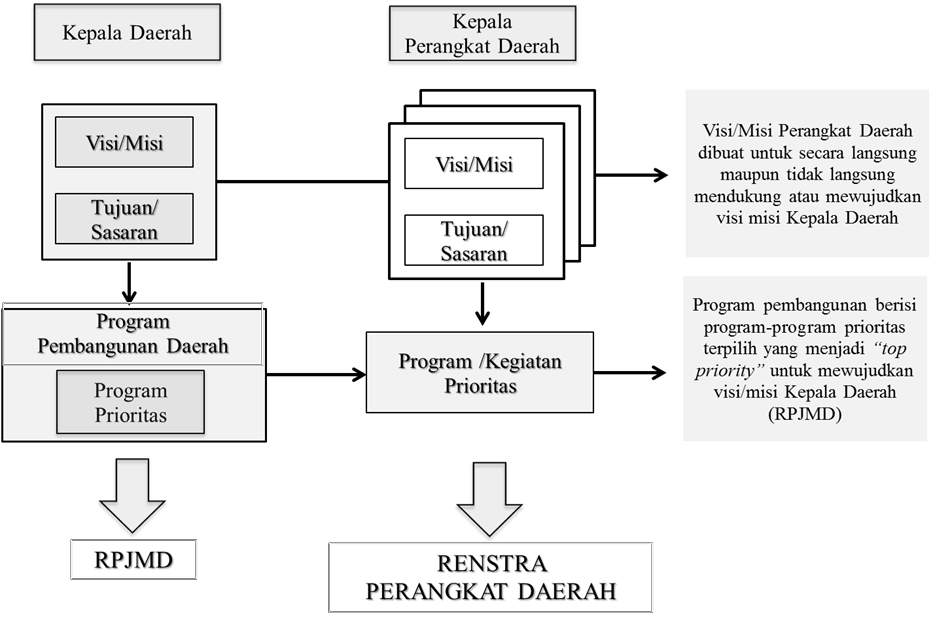 Tujuan Badan Pengembangan Sumber Daya Manusia Daerah Provinsi Sumatera SelatanPenetapan tujuan BPSDMD Provinsi Sumatera Selatan mengacu pada Visi, Misi, Tujuan dan Sasaran dari Gubernur dan Wakil Gubernur Sumatera Selatan terpilih. BPSDMD Provinsi Sumatera Selatan sesuai dengan tupoksinya mempunyai tugas membantu Gubernur melaksanakan urusan pemerintahan yang menjadi kewenangan Pemerintah Provinsi di bidang pengembangan sumber daya manusia aparatur, untuk itu BPSDMD Provinsi Sumatera Selatan harus dapat mencapai Tujuan dan Sasaran yang telah ditetapkan oleh Gubernur dan Wakil Gubernur Terpilih yaitu Tujuan ke-4 yaitu Meningkatnya Tata Kelola Pemerintahan dan sasaran ke-11 yaitu Maju Aparatur yang Profesional dan Berintegritas (melalui meningkatnya profesionalisme dan integritas aparatur pemerintah daerah).Guna mendukung tercapainya tujuan dan sasaran Gubernur dan Wakil Gubernur tersebut, BPSDMD Provinsi Sumatera Selatan menetapkan 2 tujuan  yaitu Mewujudkan Sumber Daya Aparatur  yang kompeten dan Mewujudkan Pengelolaan Kelembagaan Diklat yang sesuai dengan standar.Untuk mewujudkan Tujuan Sumber Daya Aparatur yang kompeten tersebut, dapat dilaksanakan melalui 2 (dua) Sasaran yaitu Meningkatnya Kompetensi Manajerial Aparatur, dan Meningkatnya Kompetensi Teknis Fungsional, Kompetensi Sosio-Cultural dan Kompetensi Pemerintahan ASN.Dalam upaya mencapai Sasaran untuk meningkatkan  kompetensi manajerial bagi ASN, BPSDMD Provinsi Sumatera Selatan melaksanakannya melalui pendidikan dan pelatihan manajerial/struktural bagi pejabat ASN baik di Lingkungan Pemerintah Provinsi Sumatera Selatan maupun di Lingkungan Pemerintah Kabupaten/Kota.  Sedangkan dalam upaya mencapai sasaran untuk Meningkatkan Kompetensi Teknis Fungsional, Kompetensi Sosio Cultural dan Kompetensi Pemerintahan ASN dilaksanakan melalui upaya pengembangan kompetensi teknis dan fungsional, kompetensi sosio cultural dan kompetensi pemerintahan. Ketiga kompetensi tersebut sebagai salah satu syarat untuk pengangkatan dalam jabatan-jabatan tertentu, sehingga upaya pengembangannya dilaksanakan dalam rangka mencapai sasaran Aparatur yang Profesional dan Berintegritas sesuai dengan Tujuan dan Sasaran Gubernur dan Wakil Gubernur Sumsel Terpilih.Tujuan BPSDMD Provinsi Sumatera Selatan kedua yaitu mewujudkan pengelolaan kelembagaan diklat yang sesuai dengan standar. Untuk mewujudkan Tujuan yang kedua ini akan dilaksanakan melalui Sasaran-Sasaran berikut yaitu meningkatkan kualitas tenaga kediklatan, meningkatkan jumlah diklat yang terakreditasi serta meningkatkan sarana dan prasarana kediklatan, dan meningkatkan kualitas penyelenggaraan diklat. Agar Tujuan dan Sasaran tersebut dapat dicapai maka tentu diperlukan penentuan target per tahun selama 5 (lima) tahun ke depan. Penentuan target ditetapkan dengan mempertimbangkan persentase dalam skala 0-100%. Angka tersebut antara lain didapat dengan persentase jumlah Jabatan yang ada dan dikurangi dengan alumni Pejabat ASN yang telah mengikuti diklat dalam jabatan tersebut. Tabel berikut menggambarkan Tujuan dan Sasaran beserta targetnya selama 5 (lima) tahun ke depan.Tabel T-C 25Tujuan  dan Sasaran Jangka Menengah Pelayanan Perangkat DaerahBAB VSTRATEGI DAN ARAH KEBIJAKANStrategiStrategi merupakan cara mencapai tujuan dan sasaran atau rencana yang menyeluruh dan terpadu mengenai upaya-upaya Badan Pengembangan Sumber Daya Manusia Daerah Provinsi Sumatera Selatan. Cara dimaksud dapat berupa penetapan kebijakan dan program operasional dengan memperhatikan sumber daya organisasi serta keadaan lingkungan yang dihadapi. Strategi merupakan terjemahan pemikiran kepada tindakan yang diarahkan pada penyelenggaraan operasional sehari-hari dari seluruh jajaran Badan Pengembangan Sumber Daya Manusia Daerah Provinsi Sumatera Selatan. Strategi  dan  arah   kebijakan  dirumuskan  dengan memerhatikan atau sebagai jawaban/solusi atas (analisis)   permasalahan dan isu strategis tugas dan  fungsi BPSDMD   dalam mendukung peningkatan kompetensi SDM Aparatur Provinsi Sumatera Selatan.   Di samping itu,  strategi  dan arah kebijakan juga diselaraskan dengan strategi dan arah kebijakan dalam RPJMD,   khususnya yang berhubungan dengan reformasi birokrasi dalam   upaya meningkatkan integritas  dan  perbaikan layanan aparatur.Tabel 5.1 Tujuan, Sasaran, Strategi dan Arah Kebijakan pada Misi III RPJMD Provinsi Sumatera Selatan Tahun 2019-2023Dengan mengacu pada strategi  dan  arah  kebijakan RPJMD Provinsi   Sumatera Selatan Tahun  2019-2023  di  atas  dan dalam mencapai tujuan  dan  sasaran BPSDMD  Provinsi  Provinsi Sumatera Selatan,   dirumuskan   strategi  Renstra BPSDMD Tahun 2019-2023, sebagai berikut :Merencanakan program peningkatan kompetensi baik kompetensi manajerial, kompetensi teknis dan fungsional, kompetensi sosiokultural maupun kompetensi pemerintahan. Melaksanakan pengembangan kompetensi ASN Melaksanakan evaluasi pasca diklatMerencanakan dan melaksanakan program peningkatan kualitas tenaga kediklatanMemelihara dan Meningkatkan kuantitas dan kualitas sarana dan prasarana kediklatanArah KebijakanDalam rangka pelaksanaan strategi untuk dapat mencapai sasaran dengan lebih baik, maka perlu dirumuskan strategi yang tepat dan komprehensif, sebagai landasan dalam melaksanakan kebijakan program dan kegiatan. Beberapa kebijakan yang diterapkan oleh Badan Pengembangan Sumber Daya Manusia Daerah Provinsi Sumatera Selatan sebagai berikut :Meningkatkan koordinasi, integrasi dan sinkronisasi pemangku kepentingan peningkatan kompetensi ASNMelaksanakan dan berpartisipasi dalam pengembangan kompetensi ASNMelaksanakan dan mengoptimalkan monitoring dan evaluasi diklat baik untuk penyelenggara maupun tenaga pengajarMeningkatkan kualitas dan kuantitas sarana dan prasarana diklatPenguatan SOP pengelolaan Sarana dan Prasarana diklatMelaksanakan dan berpartisipasi dalam kegiatan peningkatan kualitas tenaga kediklatan seperti Training Officer Course, Management Of Training, Training Of Facilitator, Traning Of Trainer, Workshop dan Focus Group Discussion.Meningkatkan koordinasi, integrasi dan sinkronisasi dengan stakeholder terkait pelaksanaan akreditasi diklatMeningkatkan kualitas dan kuantitas penyelenggaraan diklatMengoptimalkan penggunaan teknologi informasi dalam penyelenggaraan diklatMengoptimalkan penggunaan metode, teknis dan strategi pembelajaran yang baikAdapun tujuan, sasaran, strategi dan kebijakan tersebut dapat dilihat dalam tabel berikut :Tabel 5.2Tujuan, Sasaran, Strategi, dan Kebijakan BPSDMD Prov. SumselBAB VIRENCANA PROGRAM DAN KEGIATAN SERTA PENDANAANRencana program yang ditetapkan merupakan penjabaran dari tujuan, sasaran, strategi dan arah kebijakan Badan Pengembangan Sumber Daya Manusia Daerah Provinsi Sumsel sebagaimana yang dituangkan dalam Rencana Stratejik. Selanjutnya diidentifikasi dan ditetapkan kegiatan-kegiatan prioritas pada tahun yang bersangkutan yang merupakan satu kesatuan dari perencanaan strategis. Adapun kegiatan-kegiatan prioritas tahun 2019-2023 sebagai berikut :PROGRAM DAN KEGIATAN TAHUN 2019-2020Program dan Kegiatan OPD Badan Pengembangan Sumber Daya Manusia Daerah Provinsi Sumatera Selatan melaksanakan 8 (Delapan) Program dengan 93 (Sembilan Puluh Tiga) Kegiatan, dengan rincian sebagai berikut :Program  Pelayanan  Administrasi PerkantoranPenyediaan Jasa Surat MenyuratPenyediaan Jasa Komunikasi, Sumber Daya Air dan Listrik, InternetPenyediaan Jasa Pemeliharaan dan Perizinan Kendaraan Dinas/OperasionalPenyediaan Jasa Administrasi KeuanganPenyediaan Jasa Kebersihan KantorPenyediaan Jasa Perbaikan Peralatan KerjaPenyediaan Alat Tulis KantorPenyediaan Barang Cetakan dan PenggandaanPenyediaan Komponen Instalasi Listrik/Penerangan Bangunan Kantor Penyediaan Bahan Bacaan dan Peraturan Perundang-undangan Penyediaan Makanan dan MinumanPenyediaan Jasa Pendukung Administrasi Teknis/PerkantoranPenyediaan Jasa Tutor SKJ Pengadaan Jasa Keamanan KantorKoordinasi dan Konsultasi ke Dalam Daerah, ke Luar Daerah dan Luar NegeriProgram Peningkatan Sarana dan Prasarana Aparatur Pengadaan Peralatan dan Perlengkapan KantorPengadaan Peralatan dan Perlengkapan rumah tanggaPembangunan Gedung KantorPengadaan Kendaraan DinasPemeliharaan Rutin/Berkala gedung KantorPemeliharaan Rutin/Berkala Kendaraan Dinas/OperasionalPemeliharaan Rutin/Berkala Peralatan dan Perlengkapan KantorRehab Sedang/Berat Gedung KantorProgram Peningkatan Disiplin AparaturPengadaan pakaian dinasProgram Peningkatan Kapasitas Sumber Daya AparaturBenchmarking Perencanaan Pembangunan Perangkat Daerah (Dana Insentif Daerah Kinerja Perencanaan TerbaikCapacity Building SDM Aparatur Bidang Perencanaan (Dana Insentif Daerah Kinerja Perencanaan Terbaik )Benchmarking Peningkatan SAKIP Perangkat Daerah (Dana Insentif Daerah Kinerja SAKIP Dengan Nilai A)Bimbingan Teknis SAKIP Perangkat Daerah (Dana Insentif Daerah Kinerja SAKIP Dengan Nilai A)Bimbingan Teknis SAKIP Perangkat Daerah ( Dana Insentif Daerah Kinerja SAKIP Dengan Nilai A)Program Peningkatan Pengembangan Sistem Pelaporan Capaian Kinerja dan KeuanganPenjamin Mutu DiklatRapat Teknis OPDPenyusunan Rencana Strategis OPDPenyusunan LKJIP Perangkat DaerahProgram Pembinaan dan Pengembangan Aparatur /PNS/Anggota KORPRI (Hanya Tahun 2019)Diklat Kepemimpinan Tingkat IVUji Kompetensi dan Sertifikasi Pengembangan Sistem Informasi KediklatanSosialisasi Pelaksanaan Orientasi DPRD Kab/Kota se-SumselWorkshop Pengembangan Kompetensi Teknis IntiDiklat Peningkatan Kapasitas DesaDiklat Training Officer Course (TOC)Diklat Penyusunan Karya Tulis Ilmiah bagi WidyaiswaraDiklat Training Multi Media PresentationDiklat Bendahara SekolahDiklat Peningkatan Kompetensi BidanDiklat Bendahara Keuangan DaerahDiklat ProtokolProgram Pengembangan Kompetensi AparaturPengembangan Sistem Informasi KediklatanAnalisis Kebutuhan DiklatPenyelenggaraan Akreditasi Diklat Diklat Kepemimpinan Tngkat II / Pelatihan Kepemipinan Nasional IIDiklat Kepemimpinan Tngkat III / Pelatihan Kepemimpinan AdministratorDiklat Kepemimpinan Tngkat IV / Pelatihan Kepemimpinan PengawasDiklat Dasar CPNSSosialisasi Pelaksanaan Orientasi DPRD Kab/Kota se SumselWorkshop Pengembangan Kompetensi Teknis IntiDiklat Peningkatan Kapasitas DesaDiklat Teknis Administrasi Dasar bagi PNSDiklat Pelayanan PublikDiklat Manajemen KearsipanPembinaan dan Pengembangan Kompetensi Non PelayananDiklat Dasar Pol PP Pola 150 JPDiklat Penataan Batas Wilayah dan Penanganan Komplik  Pertahanan Diklat Peningkatan Pelayanan PublikTeknis Tata Naskah DinasDiklat Penyusunan APBDDiklat Teknis Pengelolaan Perpustakaan SekolahPembinaan dan Pengembangan Kompetensi Pelayanan Dasar dan PilihanDiklat Pengembangan Kepribadian AparaturDiklat Peningkatan Pendapatan Asli DaerahDiklat Pengelolaan Perpajakan Pembinaan dan Pengembangan Kompetensi Perangkat Daerah PenunjangPenyelenggaraan Akreditasi DiklatDiklat Penyusunan Karya Tulis Ilmiah bagi WidyaiswaraDiklat Training Multi Media PresentationDiklat Persiapan PensiunDiklat Tata Cara dan Teknis Penilaian AsetDiklat Management of Training (MOT)Diklat Revolusi MentalDiklat Penyusunan Standar Kompetensi Jabatan Pegawai Negeri SipilDiklat Manajemen Penilaian Kerja  Individu/PNSDiklat Peningkatan Kualitas PelayananPublikUji Kompetensi dan SertifikasiUji Kompetensi dan diklat P2UPDDiklat penguatan jafung polisi pamong prajaDiklat Perhitungan Angka Kredit Pol PPPembekalan dan Uji Kompetensi Pol PPDiklat pemadam kebakaranPembekalan dan Uji Kompetensi CamatDiklat Bendahara SekolahDiklat Bendahara Keuangan DaerahDiklat Peningkatan Kompetensi BidanDiklat ProtokolDiklat Pelayanan Publik bagi ASNDiklat Peningkatan Kompetensi Kepala Sekolah (OL)Diklat Pariwisata (OL)Diklat Manajemen KepegawaianDiklat Manajemen Kepala SekolahDiklat Manajeman KebakaranDiklat Fungsional Profesionalitas GuruDiklat Fungsional Tenaga Pranata KomputerDiklat Fungsional Pranata LaboratoriumDiklat Fungsional PertanianDiklat Fungsional Tenaga Perawat KesehatanPendidikan Kedinasan Peningkatan Keterampilan dan Profesionalisme AparaturOrasi IlmiahProgram Peningkatan Kualitas Pengembangan Sumber Daya Manusia Badan Layanan Umum Daerah/BLUDPelayanan Pengembangan Sumber Daya Manusia DaerahPROGRAM KEGIATAN TAHUN 2021-2022Sesuai dengan Peraturan Menteri Dalam Negeri Nomor 90 tahun 2019 tentang Klasifikasi, Kodefikasi, Dan Nomenklatur Perencanaan Pembangunan Dan Keuangan Daerah dan telah diubah beberapa kali, terakhir dengan Keputusan Menteri Dalam Negeri Nomor 050-5889 tahun 2021, Nomenklatur program dan kegiatan harus mengikuti peraturan tersebut, untuk itu program, kegiatan dan sub kegiatan pada BPSDMD Provinsi Sumatera Selatan untuk tahun 2021 sampai dengan tahun 2023 adalah sebagai berikut :Program Penunjang Urusan Pemerintahan Daerah ProvinsiPerencanaan, Penganggaran dan Evaluasi Kinerja Perangkat DaerahPenyusunan Dokumen Perencanaan Perangkat DaerahKoordinasi dan Penyusunan Dokumen RKA-SKPDKoordinasi dan Penyusunan Dokumen Perubahan RKA-SKPDKoordinasi dan Penyusunan DPA-SKPDKoordinasi dan Penyusunan Perubahan DPA-SKPDKoordinasi dan Penyusunan Laporan Capaian Kinerja dan Ikhtisar Realisasi Kinerja SKPDKoordinasi dan Penyusunan Laporan Capaian Kinerja dan Ikhtisar Realisasi Kinerja SKPDEvaluasi Kinerja Perangkat DaerahAdministrasi Keuangan Perangkat DaerahPenyediaan Gaji dan Tunjangan ASNPenyediaan Administrasi Pelaksanaan Tugas ASNPelaksanaan Penatausaan dan Pengujian/Verifikasi Keuangan SKPDAdministrasi Kepegawaian Perangkat DaerahPengadaan Pakaian Dinas Beserta Atribut KelengkapannyaKoordinasi dan Pelaksanaaan Sistem Informasi KepegawaianPendidikan dan Pelatihan Pegawai Berdasarkan Tugas dan FungsiSosialisasi Peraturan Perundang-UndanganBimbingan Teknis Implementasi Peraturan Perundang-UndanganAdministrasi Umum Perangkat DaerahPenyediaan Komponen Instalasi Listrik/Penerangan Bangunan KantorPenyediaan Peralatan dan Perlengkapan KantorPenyediaan Bahan Logistik KantorPenyediaan Barang Cetakan dan PenggandaanPenyediaan Bahan Bacaan dan Peraturan Perundang-undanganFasilitasi Kunjungan TamuPenyelenggaraan Rapat Koordinasi dan Konsultasi SKPDPenatausahaan Arsip Dinamis pada SKPDDukungan Pelaksanaan Sistem Pemerintahan Berbasis Elektronik pada SKPDPengadaan Barang Milik Daerah Penunjang Urusan Pemerintah DaerahPengadaan Kendaraan Perorangan Dinas atau Kendaraan Dinas Jabatan Pengadaan Kendaraan Dinas Operasional atau LapanganPengadaan MebelPengadaan Peralatan dan Mesin LainnyaPengadaan Aset Tetap LainnyaPengadaan Gedung Kantor atau Bangunan LainnyaPengadaan Sarana dan Prasarana Gedung Kantor atau Bangunan LainnyaPenyediaan Jasa Penunjang Urusan Pemerintahan DaerahPenyediaan Jasa Surat MenyuratPenyediaan Jasa Komunikasi, Sumber Daya Air dan ListrikPenyediaan Jasa Peralatan dan Perlengkapan KantorPenyediaan Jasa Pelayanan Umum KantorPemeliharaan Barang Milik Daerah PenunjangUrusan Pemerintahan DaerahPenyediaan Jasa Pemeliharaan, Biaya Pemeliharaan dan Pajak Kendaraan Perorangan Dinas atau Kendaraan Dinas JabatanPenyediaan Jasa Pemeliharaan, Biaya Pemeliharaan, Pajak dan Perizinan Kendaraan Dinas Operasional atau LapanganPemeliharaan MebelPemeliharaan Peralatan dan Mesin LainnyaPemeliharaan Aset Tetap LainnyaPemeliharaan/Rehabilitasi Gedung Kantor dan Bangunan LainnyaPemeliharaan/Rehabilitasi Sarana dan Prasarana Gedung Kantor atau Bangunan LainnyaPemeliharaan/Rehabilitasi Sarana dan Prasarana Pendukung Gedung Kantor atau Bangunan LainnyaPeningkatan Pelayanan BLUDPelayanan dan Penunjang Pelayanan BLUDProgram Pengembangan Sumber Daya ManusiaPengembangan Kompetensi TeknisPenyusunan Kebijakan Teknis dan Rencana Pengembangan Kompetensi Teknis Umum, Inti, dan Pilihan bagi Jabatan Administrasi Penyelenggara Urusan Pemerintahan Konkuren, Perangkat Daerah Penunjang, dan Urusan Pemerintahan UmumPenyusunan Standar Perangkat Pembelajaran Pemerintahan Dalam Negeri Kompetensi Teknis umum, Inti, dan Pilihan bagi Jabatan Administrasi Penyelenggara Urusan Pemerintahan Konkuren, Perangkat Daerah Penunjang, dan Urusan Pemerintahan UmumPenyelenggaraan Pengembangan Kompetensi Teknis Umum, Inti, dan Pilihan Bagi Jabatan Administrasi Penyelenggara Urusan Pemerintahan Konkuren, Perangkat Daerah Penunjang, dan Urusan Pemerintahan UmumPembinaan, Pengoordinasian, Fasilitasi, Pemantauan, Evaluasi, dan Pelaporan Pengembangan Kompetensi Teknis umum, Inti, dan Pilihan bagi Jabatan Administrasi Penyelenggara Urusan Pemerintahan Konkuren, Perangkat Daerah Penunjang, dan Urusan Pemerintahan UmumSertifikasi, Kelembagaan, Pengembangan Kompetensi Manajerial dan FungsionalPenyusunan Kebijakan Teknis dan Rencana Sertifikasi Kompetensi, Pengelolaan Kelembagaan, Tenaga Pengembang Kompetensi, Sumber Belajar, Kerjasama, Pengembangan Kompetensi Pimpinan Daerah, Jabatan Pimpinan Tinggi, Kepemimpinan dan Prajabatan, Sertajabatan FungsionalPengelolaan Lembaga Sertifikasi Penyelenggara Pemerintahan Dalam Negeri ProvinsiPelaksanaan Sertifikasi Kompetensi di Lingkungan Pemerintah Provinsi dan Kabupaten/KotaPengelolaan Kelembagaan, Tenaga Pengembang Kompetensi, dan Sumber BelajarPelaksanaan Kerjasama Antar LembagaPenyusunan Standar Perangkat Pembelajaran Pemerintahan Dalam Negeri bagi Pimpinan Daerah, Jabatan Pimpinan Tinggi, dan Jabatan FungsionalPenyelenggaraan Pengembangan Kompetensi bagi Pimpinan Daerah, Jabatan Pimpinan Tinggi, Jabatan Fungsional, Kepemimpinan, dan PrajabatanPembinaan, Pengoordinasian, Fasilitasi, Pemantauan, Evaluasi, dan Pelaporan Pelaksanaan Sertifikasi, Pengelolaan Kelembagaan dan Tenaga Pengembang Kompetensi, Pengelolaan Sumber Belajar, dan Kerjasama, serta Pengembangan Kompetensi Pimpinan Daerah, Jabatan Pimpinan Tinggi, Kepemimpinan, dan PrajabatanAdapun rincian pendanaan kegiatan-kegiatan prioritas tahun 2019-202 dan tahun 2021-2023 pada Perangkat Daerah Badan Pengembangan Sumber Daya Manusia Daerah Provinsi Sumatera Selatan dapat dilihat pada tabel 6.1 dan tabel 6.2 dibawah ini.Tabel 6.1Rencana Program, Kegiatan, dan Pendanaan Perangkat Daerah Badan Pengembangan Sumber Daya Manusia Daerah Provinsi Sumatera Selatan Tahun 2019-2020Tabel 6.2Rencana Program, Kegiatan, dan Pendanaan Perangkat Daerah Badan Pengembangan Sumber Daya Manusia Daerah Provinsi Sumatera Selatan Tahun 2021-2023BAB VIIKINERJA PENYELENGGARAAN BIDANG URUSANIndikator kinerja merupakan alat atau media yang digunakan untuk mengukur tingkat keberhasilan suatu instansi dalam mencapai tujuan dan sasarannya.  Indikator kinerja akan memberikan rambu atau sinyal mengenai apakah kegiatan atau sasaran yang diukurnya telah berhasil dilaksanakan atau dicapai sesuai dengan yang direncanakan. Indikator kinerja yang baik akan menghasilkan informasi kinerja yang memberikan indikasi yang lebih baik dan lebih menggambarkan mengenai kinerja organisasi. Selanjutnya apabila didukung dengan suatu sistem pengumpulan dan pengolah data kinerjayang memadai maka kondisi ini akan dapat membimbing dan mengarahkan organisasi pada hasil pengukuran yang handal (reliable) mengenai hasil apa saja yang telah diperoleh selama periode aktivitasnya.Lebih jauh lagi, indikator kinerja tidak hanya digunakan pada saat menyusun laporan pertangungjawaban. Indikator kinerja juga merupakan komponen yang sangat krusial pada saat merencanakan kinerja. Berbagai peraturan perundang-undangan sudah mewajibkan instansi pemerintah untuk menentukan indikator kinerja pada saat membuat perencanaan. Dengan adanya indikator kinerja, perencanaan sudah mempersiapkan alat ukur yang akan digunakan untuk menentukan apakah rencana yang ditetapkan telah dapat dicapai. Penetapan indikator kinerja pada saat merencanakan kinerja akan lebih meningkatkan kualitas perencanaan dengan menghindari penetapan-penetapan sasaran yang sulit untuk diukur dan dibuktikan secara objektif keberhasilannya.Berdasarkan Tujuan dan Sasaran RPJMD telah ditetapkan indikator kinerja Badan Pengembangan Sumber Daya Manusia Daerah Provinsi Sumatera Selatan sebagai berikut:Tabel 7.1Indikator Kinerja Perangkat Daerah yang Mengacu pada Tujuan dan Sasaran RPJMDBAB VIIIPENUTUPPokok-pokok pikiran yang ada dalam penyusunan Renstra Badan Pengembangan Sumber Daya Manusia Daerah Provinsi Sumatera Selatan Tahun 2019-2023 berisikan rangkaian program dan kegiatan guna diimplementasikan oleh seluruh anggota organisasi dengan mempertimbangkan aspek-aspek yang ada, yaitu faktor internal dan eksternal serta kondisi lingkungan BPSDMD Provinsi Sumatera Selatan.	Sebagai tolak ukur dan sekaligus penuntun bagi segenap organisasi, maka kita perlu secara konsekuen dan konsisten menyelenggarakan kegiatan kediklatan dengan posisi serta peran yang diemban masing-masing.	Hal diatas menyadarkan kita bahwa Renstra Badan Pengembangan Sumber Daya Manusia Daerah Provinsi Sumatera Selatan benar-benar didasarkan atas analisis yang akurat dengan melihat potensi yang ada sehingga wajar bila Renstra mengakomodir semua kepentingan organisasi yang ditetapkan secara bersama dan harus dipatuhi secara bersama-sama pula.	Demikian kiranya Renstra Badan Pengembangan Sumber Daya Manusia Daerah Provinsi Sumatera Selatan ini dapat dipedomani dan bermanfaat bagi kita bersama.NoTingkat Pendidikan JumlahPersentase  (%)12345S3S2S1D3SMA93920-1211 %50 %3 %-15 %Jumlah80100No Jenis KelaminJumlahProsentase1Laki-laki4359 %2Perempuan3741 %Jumlah80100NoGolonganJumlah PegawaiPersentase  (%)123IVIIIII454312454312Jumlah100100,00UmurJumlah PegawaiPersentase (%)21-30 tahun31-40 tahun41-50 tahun51-60 tahun>60 tahun325304023%25%30%40%2%Jumlah100100,00NoJabatan StrukturalJabatan StrukturalJabatan StrukturalJabatan FungsionalNoEselonIIEselonIIIEselonIVJabatan Fungsional1151533NoSarana dan PrasaranaGedung/RuanganGedung/RuanganKapasitas Keseluruhan NoSarana dan PrasaranaJumlahFasilitasKapasitas Keseluruhan 1Gedung Administrasi1 unit (2 lantai)AC, Soundsystem, Meubelair-2Gedung Widyaiswara dan Perpustakaan1  unit (2 lantai)AC, Soundsystem, Meubelair3a.  Aula Putri Kembar Dadarb.  Aula Hulu Balang1 Unit1 UnitAC, Sound System LengkapSDA200 Kursi80 kursi4Ruang Belajar7 kelas7 Ruang AC280 orang5Laboratorium bahasa dan Lab. Komputer2 kelasAC, Sound Sistem, Proyektor80 orang6Asrama/ Penginapan71 KamarAC/kipas angin211 orangAsrama Putri Rambut Selako10 kamar2 orang per kamar20 orangAsrama Mayang Sari15 kamar5 orang per kamar75 orangAsrama Bagus Kuning12 Kamar3 orang per kamar36 orangAsrama Batuapi11 kamar3 orang per kamar33 orang Asrama Dapuntahyang12 kamar2 orang per kamar24 orangAsrama Tuan Junjungan11 kamar6 kamar kapasitas @3 orang, 5 kamar @1 orang/kamar23 orang7Paviliun/Mess1 Unit6 Kamar AC12 orang8Ruang Makan4 UnitMeja dan Kursi280 Orang9Klinik / Balai Pengobatan1 UnitType 362 Orang T.Medis2 Mobil Ambulan2 Kamar Tidur10Masjid1 Unit1 Unit300 Orang11Rumah Dinas2 Unit2 UnitType 36 dan 5412Gedung Koperasi1 UnitWaserba/Kantin2013Ruang Perpustakaan1 Unit24 Meja dan Kursi2414Lap.Tenis1 Unit2 band-15Lapangan Badminton1 unit1 Band-16Tennis Meja2 Unit2 Meja-17Kendaraan Dinas :Roda 2Roda 47 Unit9 UnitMinibus 6 UnitAmbulan 2 UnitPick Up 1 UnitNoJenis diklatJumlah Peserta Diklat (orang)Jumlah Peserta Diklat (orang)Jumlah Peserta Diklat (orang)Jumlah Peserta Diklat (orang)Jumlah Peserta Diklat (orang)JumlahNoJenis diklat20172018201920202021Jumlah1Diklat Manajerial427725636755238249252Diklat Teknis Umum dan Fungsional 7473692484035717613Diklat Teknis Inti301268154011011214Sertifikasi dan Uji Kompetensi1044926535442895JUMLAH13081269196489032918702NoIndikator KinerjaTarget NSPKTarget IKKTarget Indikator LainnyaTarget Renstra Perangkat Daerah Tahun ke-Target Renstra Perangkat Daerah Tahun ke-Target Renstra Perangkat Daerah Tahun ke-Target Renstra Perangkat Daerah Tahun ke-Target Renstra Perangkat Daerah Tahun ke-Realisasi capaian Tahun ke -Realisasi capaian Tahun ke -Realisasi capaian Tahun ke -Realisasi capaian Tahun ke -Realisasi capaian Tahun ke -Rasio Capaian pada Tahun ke-Rasio Capaian pada Tahun ke-Rasio Capaian pada Tahun ke-Rasio Capaian pada Tahun ke-Rasio Capaian pada Tahun ke-NoIndikator KinerjaTarget NSPKTarget IKKTarget Indikator Lainnya123451234512345(1)(2)(3)(4)(5)(6)(7)(8)(9)(10)(11)(12)(13)(14)(15)(16)(17)(18)(19)(20)1Jumlah aparatur yang berkompeten --3360 orang7806807106406907528847271308126996,41130,00102,39204,38183,912Jumlah widyaiswara yang berkompeten--40 orang24303437402427343232100,0090,00100,0088,4980,00UraianAnggaran pada Tahun ke-(Rp. 000,-)Anggaran pada Tahun ke-(Rp. 000,-)Anggaran pada Tahun ke-(Rp. 000,-)Anggaran pada Tahun ke-(Rp. 000,-)Anggaran pada Tahun ke-(Rp. 000,-)Realisasi Anggaran pada Tahun ke-(Rp. 000,-)Realisasi Anggaran pada Tahun ke-(Rp. 000,-)Realisasi Anggaran pada Tahun ke-(Rp. 000,-)Realisasi Anggaran pada Tahun ke-(Rp. 000,-)Realisasi Anggaran pada Tahun ke-(Rp. 000,-)Rasio antara Realisasi dan Anggaran Tahun ke-  (%)Rasio antara Realisasi dan Anggaran Tahun ke-  (%)Rasio antara Realisasi dan Anggaran Tahun ke-  (%)Rasio antara Realisasi dan Anggaran Tahun ke-  (%)Rasio antara Realisasi dan Anggaran Tahun ke-  (%)Rata-rata PertumbuhanRata-rata PertumbuhanUraian201420152016201720182014201520162017201820142015201620172018AnggaranRealisasiSumber Dana APBDSumber Dana APBDSumber Dana APBDSumber Dana APBDSumber Dana APBDSumber Dana APBDSumber Dana APBDSumber Dana APBDSumber Dana APBDSumber Dana APBDSumber Dana APBDSumber Dana APBDSumber Dana APBDSumber Dana APBDSumber Dana APBDSumber Dana APBDSumber Dana APBDSumber Dana APBDBelanja Tidak langsung12.417.55712.249.53110.222.6098.295.78912.732.52711.913.13512.176.77610.204.1698.199.53111.451.2095,9499,4199,8298,8489,94Belanja Langsung20.240.33625.335.97612.415.7434.632.9753.137.12517.163.20921.147.10512.317.9454.330.3492.911.57984,8083,4799,2193,4792,81 Jumlah APBD32.657.89337.585.50722.638.35212.928.76415.869.65229.076.34433.323.88222.522.11412.529.88014.362.78089,0388,6699,4996,9190,50Sumber Dana BLUDSumber Dana BLUDSumber Dana BLUDSumber Dana BLUDSumber Dana BLUDSumber Dana BLUDSumber Dana BLUDSumber Dana BLUDSumber Dana BLUDSumber Dana BLUDSumber Dana BLUDSumber Dana BLUDSumber Dana BLUDSumber Dana BLUDSumber Dana BLUDSumber Dana BLUDSumber Dana BLUDSumber Dana BLUD Belanja langsung7.851.34012.849.9827.247.28112.096.1070,000,000,0092,3194,13 Jumlah BLUDTOTAL APBD + BLUD32.65               x                                                                                                                                  7.89337.585.50722.638.35220.780.10428.719.63429.076.34433.323.88222.522.11419.777.16126.458.88789,0388,6699,4995,1792,13NoMasalah pokokMasalahAkar Masalah1Kompetensi PNS belum optimalAdanya kesenjangan antara kompetensi ASN yang dibutuhkan dan kompetensi yang yang adaKesempatan mengikuti pengembangan kompetensi terbatas1Kompetensi PNS belum optimalAdanya kesenjangan antara kompetensi ASN yang dibutuhkan dan kompetensi yang yang adabelum semua penyelenggaraan diklat berdasarkan analisis kebutuhan diklat1Kompetensi PNS belum optimalAdanya kesenjangan antara kompetensi ASN yang dibutuhkan dan kompetensi yang yang adaKurangnya motivasi ASN untuk mengikuti pengembangan kompetensi2Pengelolaan Kelembagaan belum optimalsarana dan prasarana belum representatifKurangnya SDM pengelola sarana prasarana 2Pengelolaan Kelembagaan belum optimalsarana dan prasarana belum representatifKurangnya pemanfaatan teknologi informasi2Pengelolaan Kelembagaan belum optimalSDM kediklatan belum memadaikesempatan mengikuti pengembangan kompetensi terbatas2Pengelolaan Kelembagaan belum optimalbelum semua jenis diklat terakreditasikerjasama dengan instansi pembina diklat belum optimalNoTujuan Renstra Badan Pengembangan SDM Kemendagri RIPermasalahan Pelayanan Badan Pengembangan SDM Daerah Prov. SumselSebagai FaktorSebagai FaktorNoTujuan Renstra Badan Pengembangan SDM Kemendagri RIPermasalahan Pelayanan Badan Pengembangan SDM Daerah Prov. SumselPenghambatPendorong1Meningkatkan koordinasi dan kerjasama kediklatandengan lembaga pemerintah, lembaga swasta danlembaga lainnya di dalam dan luar negeri untukkelancaran dan kualitas penyelenggaraan diklat.Lemahnya koordinasi penyelenggaraan DiklatMasih adanya ego sektoral dalam penyelenggaraan diklat di masing-masing OPD ProvinsiPeraturan Gubernur Nomor 39 Tahun 2016 tentang Tupoksi BPSDMD Prov. Sumsel Adanya kebijakan diklat satu pintu (SE Gub. Sumsel Nomor 012/0330/SE/ Bandiklat/2015)2Meningkatkan kuantitas, kualitas dan kualifikasi pejabatfungsional widyaiswara/tenaga pengajar dan tenagafungsional lainnya untuk mendukung pembelajaran yangberkualitas.Kurangnya tenaga pengajar (Widyaiswara) di bidang teknis dan fungsionalkurangnya pelatihan widyaiswara di bidang teknis dan fungsionalKerjasama  (MoU) dengan pihak/lembaga teknis terkait3Meningkatkan kuantitas dan kualitas sarana danprasarana diklat untuk mendukung kelancaran dankualitas penyelenggaraan diklat dengan pemanfaatanteknologi komunikasi dan informasi.Kualitas sarana dan standar penyelenggaraan diklat belum memadaipenganggaran untuk peningkatan sarana dan prasarana kediklatan sesuai standar masih terbataslahan BPSDMD cukup luas (41.125 m2)3Meningkatkan kuantitas dan kualitas sarana danprasarana diklat untuk mendukung kelancaran dankualitas penyelenggaraan diklat dengan pemanfaatanteknologi komunikasi dan informasi.Kurangnya sistem Teknologi informasi (IT) dan media pembelajaranKurangnya sosialisasi penggunaan Teknologi informasi (IT)Sudah adanya jaringan Teknologi informasi (IT)NO.TUJUANSASARANINDIKATOR TUJUAN/SASARANTARGET KINERJA TUJUAN/SASARAN PADA TAHUN KE-TARGET KINERJA TUJUAN/SASARAN PADA TAHUN KE-TARGET KINERJA TUJUAN/SASARAN PADA TAHUN KE-TARGET KINERJA TUJUAN/SASARAN PADA TAHUN KE-TARGET KINERJA TUJUAN/SASARAN PADA TAHUN KE-NO.TUJUANSASARANINDIKATOR TUJUAN/SASARAN201920202021202220231234567891Mewujudkan Sumber Daya Aparatur  yang kompetenMeningkatnya kompetensi manajerial AparaturPersentase Pejabat ASN yang telah mengikuti pendidikan dan pelatihan manajerial / struktural80%85%87%88%90%1Mewujudkan Sumber Daya Aparatur  yang kompetenMeningkatnya kompetensi teknis fungsional, kompetensi sosio cultural dan kompetensi pemerintahan ASNPersentase ASN yang telah mengikuti pengembangan kompetensi teknis dan fungsional, kompetensi sosio cultural dan kompetensi pemerintahan35%45%55%65%75%2Mewujudkan Pengelolaan Kelembagaan Diklat yang sesuai dengan standarMeningkatkan Sarana dan Prasarana kediklatanPersentase Peningkatan Sarana dan Prasarana Kediklatan75%80%85%90%95%2Mewujudkan Pengelolaan Kelembagaan Diklat yang sesuai dengan standarMeningkatkan kualitas tenaga kediklatan Persentase tenaga kediklatan diklat yang bersertifikat (pengelola, penyelenggara dan widyaiswara)65%70%75%80%85%Mewujudkan Pengelolaan Kelembagaan Diklat yang sesuai dengan standarMeningkatkan kualitas tenaga kediklatan Persentase tenaga kediklatan diklat yang bersertifikat (pengelola, penyelenggara dan widyaiswara)65%70%75%80%85%Meningkatkan kualitas penyelenggaraan diklatPersentase Diklat yang mempunyai Nilai Evaluasi Memuaskan85%87%90%93%95%Indeks kepuasan masyarakatBaikBaikBaikSangat baikSangat baikVisi :Sumsel Maju untuk SemuaVisi :Sumsel Maju untuk SemuaMisi III :Mewujudkan tata kelola pemerintahan yang bebas Korupsi, Kolusi dan Nepotisme dengan mengedepankan transparansi dan akuntabilitas yang didukung aparatur pemerintahan yang jujur, berintegritas, profesional, dan responsif.Misi III :Mewujudkan tata kelola pemerintahan yang bebas Korupsi, Kolusi dan Nepotisme dengan mengedepankan transparansi dan akuntabilitas yang didukung aparatur pemerintahan yang jujur, berintegritas, profesional, dan responsif.Tujuan RPJDM :Meningkatnya  Tata Kelola PemerintahanTujuan RPJDM :Meningkatnya  Tata Kelola PemerintahanSasaran RPJMDMeningkatnya Profesionalisme Integritas Aparatur Pemerintah Daerah (Maju Aparatur Profesional dan Berintegritas)Sasaran RPJMDMeningkatnya Profesionalisme Integritas Aparatur Pemerintah Daerah (Maju Aparatur Profesional dan Berintegritas)Strategi  RPJMD :Meningkatkan integritas ASN.Arah Kebijakan RPJMD :Peningkatan Kualitas Aparatur Pemerintah di Semua Bidang.Mengoptimalkan Pengawasan Melekat.Mendorong Masyarakat Untuk Melakukan Kontrol Terhadap Kinerja Pemerintahan Menuju Pemerintahan yang Baik (Good Governance).Meningkatkan Tunjangan ASN Berbasis Kinerja.VISI       :  Sumsel Maju Untuk SemuaVISI       :  Sumsel Maju Untuk SemuaVISI       :  Sumsel Maju Untuk SemuaVISI       :  Sumsel Maju Untuk SemuaMISI III  :  Mewujudkan tata kelola pemerintahan yang bebas KKN dengan mengedepankan transparansi dan akuntabilitas yang didukung aparatur pemerintahan yang jujur, berintegritas, profesional dan responsifMISI III  :  Mewujudkan tata kelola pemerintahan yang bebas KKN dengan mengedepankan transparansi dan akuntabilitas yang didukung aparatur pemerintahan yang jujur, berintegritas, profesional dan responsifMISI III  :  Mewujudkan tata kelola pemerintahan yang bebas KKN dengan mengedepankan transparansi dan akuntabilitas yang didukung aparatur pemerintahan yang jujur, berintegritas, profesional dan responsifMISI III  :  Mewujudkan tata kelola pemerintahan yang bebas KKN dengan mengedepankan transparansi dan akuntabilitas yang didukung aparatur pemerintahan yang jujur, berintegritas, profesional dan responsifTujuanSasaranStrategiArah KebijakanMewujudkan Sumber Daya Aparatur  yang kompetenMeningkatkan kompetensi manajerial Aparatur Merencanakan program peningkatan kompetensi manajerial sesuai jenjang jabatan Melaksanakan pengembangan kompetensi ASN Evaluasi pasca diklatMeningkatkan koordinasi, integrasi dan sinkronisasi pemangku kepentingan peningkatan kompetensi manajerialMelaksanakan dan berpartisipasi dalam pengembangan kompetensi ASNMelaksanakan monitoring dan evaluasiMeningkatkan kompetensi teknis fungsional, kompetensi sosio cultural dan kompetensi pemerintahan ASNMerencanakan dan melaksanakan program peningkatan kompetensi teknis dan fungsional, kompetensi sosio kultural dan kompetensi pemerintahan ASNMelaksanakan pengembangan kompetensi ASN Evaluasi pasca diklatMeningkatkan koordinasi, integrasi dan sinkronisasi pemangku kepentingan peningkatan kompetensi teknis dan fungsional, sosiokultural dan kompetensi pemerintahanMelaksanakan dan berpartisipasi dalam pengembangan kompetensi ASNMelaksanakan monitoring dan evaluasiTujuanSasaranStrategiArah KebijakanMewujudkan Pengelolaan Kelembagaan Diklat yang sesuai dengan standarMeningkatkan Sarana dan Prasarana kediklatan Tersedianya sarana dan prasarana yang mendukung kegiatan kediklatan Meningkatkan kualitas dan kuantitas sarana dan prasarana diklatPenguatan SOP pengelolaan Sarana dan Prasarana diklatMewujudkan Pengelolaan Kelembagaan Diklat yang sesuai dengan standarMeningkatkan kualitas tenaga kediklatan Merencanakan dan melaksanakan program peningkatan kualitas tenaga kediklatanMelaksanakan dan berpartisipasi dalam kegiatan peningkatan kualitas tenaga kediklatan seperti Training Officer Course, Management Of Training, Training Of Facilitator, Traning Of Trainer, Workshop dan Focus Group DiscussionMeningkatkan jumlah diklat yang terakreditasiTerlaksananya peningkatan kualitas dan kuantitas akreditasi jenis diklatMeningkatkan koordinasi, integrasi dan sinkronisasi dengan stakeholder terkaitMeningkatkan kualitas dan kuantitas penyelenggaraan diklatMeningkatkan kualitas penyelenggaraan diklatTerlaksananya kegiatan kediklatan yang berkualitasMengoptimalkan penggunaan teknologi informasi dalam penyelenggaraan diklatMengoptimalkan penggunaan metode, teknis dan strategi pembelajaran yang baikMengoptimalkan monitoring dan evaluasi diklatTujuanSasaranKodeProgram, Kegiatan dan Sub KegiatanIndikator,Kinerja Tujuan, Sasaran, Program dan KegiatanData Capaian pada Tahun Awal Perencanaan (Tahun 2018)Target Kinerja Program dan Kerangka PendanaanTarget Kinerja Program dan Kerangka PendanaanTarget Kinerja Program dan Kerangka PendanaanTarget Kinerja Program dan Kerangka PendanaanTarget Kinerja Program dan Kerangka PendanaanTarget Kinerja Program dan Kerangka PendanaanTarget Kinerja Program dan Kerangka PendanaanTarget Kinerja Program dan Kerangka PendanaanUnit Kerja Perangkat Daerah PenanggungjawabLokasiTujuanSasaranKodeProgram, Kegiatan dan Sub KegiatanIndikator,Kinerja Tujuan, Sasaran, Program dan KegiatanData Capaian pada Tahun Awal Perencanaan (Tahun 2018)Tahun 2019Tahun 2019Tahun 2019Tahun 2019Tahun 2020Tahun 2020Tahun 2020Tahun 2020Unit Kerja Perangkat Daerah PenanggungjawabLokasiTujuanSasaranKodeProgram, Kegiatan dan Sub KegiatanIndikator,Kinerja Tujuan, Sasaran, Program dan KegiatanData Capaian pada Tahun Awal Perencanaan (Tahun 2018)KinerjaKinerjaAnggaran (Rp)Anggaran (Rp)KinerjaKinerjaAnggaran (Rp)Anggaran (Rp)Unit Kerja Perangkat Daerah PenanggungjawabLokasiTargetRealisasiTargetRealisasiTargetRealisasiTargetRealisasiUnit Kerja Perangkat Daerah PenanggungjawabLokasi(1)(2)(3)(4)(5)(6)(7)(8)(9)(10)(11)(12)(13)(14)(15)(16)Mewujudkan Pengelolaan Kelembagaan Diklat yang sesuai dengan standarMeningkatkan kualitas penyelenggaraan diklatPenyediaan Administrasi PerkantoranPersentase Administrasi Perkantoran yang terlayani100%100%100%2.519.287.0002.364.744.370,00100%100%2.635.6050002.294.614.516Penyediaan Jasa Surat MenyuratJumlah materai, perangko yang dibutuhkan dalam 1 tahun100% 2150 Materai dan perangko  2150 Materai dan perangko 10.000.0009.999.000,002150 Materai dan perangko2150 Materai dan perangko10.000.0009.000.000Penyediaan Jasa Komunikasi, Sumber Daya Air dan Listrik, InternetJumlah rekening telepon,  air dan listrik,internet 100% 48 Rekening  48 Rekening 1.000.930.000882.149.871,0048 Rekening48 Rekening        989.715.000745.078.262Penyediaan Jasa Pemeliharaan dan Perizinan Kendaraan Dinas/OperasionalJumlah kendaraan dinas yang terpelihara100% 16 Kendaraan  16 Kendaraan 20.000.00011.065.450,0016 Kendaraan16 Kendaraan20.000.0004.200.000Penyediaan Jasa Administrasi KeuanganJumlah pengelola keuangan yang dibayar100% 12 Bulan  12 Bulan 34.200.00032.900.000,0012 Bulan12 Bulan              31.800.00031.800.000Penyediaan Jasa Kebersihan KantorJumlah pembayaran jasa kebersihan kantor100% 12 Bulan  12 Bulan 580.400.000580.370.600,0012 Bulan12 Bulan580.400.000575.973.000Penyediaan jasa perbaikan peralatan kerjaJumlah peralatan kerja yang terpelihara100% 12 Bulan  12 Bulan 75.000.00069.400.000,0012 Bulan12 Bulan           50.000.00050.000.000Penyediaan Alat Tulis KantorJumlah alat tulis kantor yang tersedia100% 30 jenis  30 jenis 65.000.00065.000.000,0030 jenis30 jenis           49.000.00049.000.000Penyediaan Barang Cetakan dan PenggandaanJumlah Barang Cetakan dan Penggandaan yang tersedia100% 10 Jenis/Item  10 Jenis/Item 64.000.00063.900.000,0010 Jenis/Item10 Jenis/Item           45.000.00044.800.000Penyediaan komponen Instalasi listrik/Penerangan Bangunan Kantor Jumlah komponen instalasi listrik/ penerangan bangunan kantor yang tersedia100% 25 Jenis  25 Jenis 50.000.00049.993.450,0025 Jenis25 Jenis           50.000.00049.993.450Penyediaan Bahan Bacaan dan Peraturan Perundang-undangan Jumlah bahan bacaan an dan peraturan per UU yang tersedia100% 7 Jenis  7 Jenis 10.000.0009.964.000,007 Jenis7 Jenis           10.000.0009.968.000Penyediaan Makanan dan MinumanJumlah makanan dan  minuman rapat yang tersedia100%12 Bulan12 Bulan45.744.00045.700.000,0012 Bulan12 Bulan30.000.00029.900.000Penyediaan Jasa Pendukung Administrasi Teknis/PerkantoranJumlah gaji pegawai non pns100% 39 OB  39 OB 112.020.00099.150.000,0039 OB39 OB246.090.000190.260.000Penyediaan Jasa Tutor SKJ Jumlah honor instruktur SKJ100% 47 Kali  47 Kali 14.100.00014.100.000,0047 Kali47 Kali3.600.0003.600.000Penyediaan Jasa Keamanan KantorJumlah pembayaran jasa keamanan kantor---54.000.00053.625.000,0060 OB60 OB215.000214.500.000Koordinasi dan Konsultasi ke Dalam Daerah, ke Luar Daerah dan Luar NegeriJumlah dokumen laporan perjalanan dinas yang tersusun 100%  110 Kali  110 Kali 383.893.000377.426.999,00120 Kali120 Kali305.000.000285.641.804Mewujudkan Pengelolaan Kelembagaan Diklat yang sesuai dengan standarMeningkatkan Sarana dan Prasarana kediklatan Program Peningkatan Sarana dan PrasaranaPersentase sarana dan prasarana aparatur yang berfungsi baik 100% 100% 100%585.000.000564.315.000100%100%3.199.200.0002.600.363.430Pengadaan Peralatan dan Perlengkapan Kantor Jumlah jenis peralatan dan perlengkapan kantor  - 1 Jenis  1 Jenis 30.000.00029.982.0005 jenis5 jenisPengadaan Peralatan dan Perlengkapan rumah tanggaJumlah jenis peralatan dan perlengkapan rumah tangga/ asrama-----10 jenis10 jenis100.000.000         99.401.500Pembangunan Gedung KantorJumlah gedung kantor yang dibangun-----1 gedung1 gedung1.242.600.000        1.202.512.000Pengadaan Kendaraan DinasJumlah kendaraan dinas yang dibeli-----1 unit1 unit1.056.600.000532.000.000Pemeliharaan Rutin/Berkala gedung KantorJumlah gedung kantor yang terpelihara100% 10 Gedung  10 Gedung 40.000.00039.982.00010 Gedung10 Gedung370.000.000369.149.000Pemeliharaan Rutin/Berkala Kendaraan Dinas/OperasionalJumlah kendaraan dinas yang terpelihara100% 16 Kendaraan  16 Kendaraan 165.000.000146.900.00016 Kendaraan16 Kendaraan225.000.000 202.976.930Pemeliharaan Rutin/Berkala Peralatan dan Perlengkapan KantorJumlah peralatan dan perlengkapan kantor yang terpelihara100% 12 Bulan  12 Bulan 140.000.000139.814.00012 Bulan12 Bulan105.000.00094.920.000Rehab Sedang/Berat Gedung KantorJumlah gedung kantor yang direhab- 1 Gedung / Unit/Paket  1 Gedung / Unit/Paket 210.000.000207.719.000Mewujudkan Pengelolaan Kelembagaan Diklat yang sesuai dengan standarMeningkatkan kualitas penyelenggaraan diklatProgram Peningkatan Disiplin AparaturPersentase peningkatan disiplin aparatur0%100% 100% 184.000Pengadaan pakaian dinasJumlah jenis pakaian dinas  yang tersedia---4 jenis (PDH, PSH, batik, olahraga) 4 jenis (PDH, PSH, batik, olahraga) 184.000Pengelolaan Kelembagaan Diklat yang sesuai dengan standarMeningkatkan kualitas tenaga kediklatan Program Peningkatan Kapasitas Sumber Daya AparaturPersentase peningkatan kapasitas aparatur0%100% 100% 120.900.000113.374.481100% 100% 37.224.00036.494.063Benchmarking Perencanaan Pembangunan Perangkat Daerah (Dana Insentif Daerah Kinerja Perencanaan Terbaik )Jumlah Aparatur yang mengikuti Benchmarking perencanaan pembangunan 0%3 Orang3 Orang30.750.00030.186.237- - -Capacity Building SDM Aparatur Bidang Perencanaan (Dana Insentif Daerah Kinerja Perencanaan Terbaik )Jumlah Aparatur yang mengikuti Capacity Building bidang perencanaan 0%3 Orang3 Orang40.700.00038.639.900- - -Pembinaan SAKIP Perangkat Daerah (DID Kinerja SAKIP)Jumlah Aparatur yang mengikuti SAKIP Perangkat Daerah0%3 Orang3 Orang15.625.00015.624.515Benchmarking Peningkatan SAKIP Perangkat Daerah (Dana Insentif Daerah Kinerja SAKIP dengan Nilai A) Jumlah Aparatur yang mengikuti pembinaan SAKIP perangkat daerah 0%3 Orang3 Orang25.750.00022.623.98021.599.00020.896.548Bimbingan Teknis SAKIP Perangkat Daerah (Dana Insentif Daerah Kinerja SAKIP Dengan Nilai A)Jumlah Aparatur yang mengikuti Bimbingan Teknis SAKIP0%3 Orang3 Orang23.700.00021.924.364- - -Mewujudkan Pengelolaan Kelembagaan Diklat yang sesuai dengan standarMeningkatkan kualitas penyelenggaraan diklatProgram Pengembangan Sistem Pelaporan Kinerja dan KeuanganPersentase sistem capaian kinerja yang meningkat / berkembang200.000.000184.872.567--165.160.000115.429.989Penjaminan Mutu DiklatJumlah dokumen program /kegiatan100%100%100%110.000.000101.780.000100%100%85.550.00054.350.000Rapat Teknis OPDJumlah dokumen program /kegiatan100%2 Dokumen2 Dokumen40.000.00039.193.0792 Dokumen2 Dokumen29.610.00029.610.000Penyusunan Rencana Strategis OPDJumlah Dokumen renstra OPD100%1 Dokumen1 Dokumen50.000.00043.899.4881 Dokumen1 Dokumen-Penyusunan LKJIP Perangkat DaerahJumlah Dokumen LKJIP 100%1 Dokumen1 Dokumen----50.000.00031.469.989Mewujudkan Sumber Daya Aparatur  yang kompetenMeningkatkan kompetensi teknis fungsional, kompetensi sosio cultural dan kompetensi pemerintahan ASNProgram Pembinaan dan Pengembangan Aparatur/PNS/ Anggota KORPRIPersentase peningkatan kapasitas aparatur---2.468.518.0002.272.299.017 1 Dok 1 Dok--Diklat Kepemimpinan Tingkat IVJumlah ASN yang mengikuti diklat kepemimpinan tingkat IV100% 100% 100%600.000.000581.274.983----Uji Kompetensi dan SertifikasiJumlah ASN yang mengikuti uji komptensi dan sert100%40 orang40 orang166.725.000155.256.125----Pengembangan system informasi kediklatanJumlah system informasi kediklatan100%1 sistem1 sistem150.000.000147.875.672----Sosialisasi Pelaksanaan Orientasi DPRD Kab/Kota se SumselJumlah Anggota DPRD yang mengikuti Orientasi DPRD100%50 orang50 orang91.550.00085.539.359----Workshop Pengembangan Kompetensi Teknis IntiJumlah aparatur yang mengikuti bimtek pengembangan kepribadian aparatur100%60 orang60 orang97.800.00090.578.609----Diklat peningkatan kapasitas desaJumlah aparatur yang mengikuti diklat peningkatan kapasitas desa100%30 orang30 orang325.150.000323.542.918----Diklat Training Officer Course (TOC)jumlah ASN yang mengikuti Diklat TOC100%30 orang30 orang195.775.000138.192.268----Diklat Penyusunan Karya Tulis Ilmiah bagi Widyaiswarajumlah ASN yang mengikuti diklat Penyusunan Karya Tulis Ilmiah bagi Widyaiswara100%40 orang40 orang96.000.00087.542.189----Diklat Training Multi Media PresentationJumlah aparatur yang mengikuti Diklat Training Multi Media Presentation100%30 orang30 orang63.268.00063.268.000----Diklat Bendahara sekolahJumlah aparatur yang mengikuti Diklat Bendahara100%40 orang40 orang147.250.000144.259.800----Diklat peningkatan kompetensi bidanJumlah aparatur yang mengikuti diklat  bidan100%40 orang40 orang170.000.000137.644.560----Diklat bendahara keuangan daerahJumlah aparatur yang mengikuti diklat  bendahara keuangan daerah100%40 orang40 orang200.000.000170.610.040----Diklat ProtokolJumlah aparatur yang mengikuti diklat protokol100%40 orang40 orang165.000.000146.714.494-Mewujud kan Penge lolaan Ke lembagaan Diklat yang sesuai dengan standarMeningkatkan kualitas penyelenggaraan diklatProgram Pengembangan Kompetensi AparaturPersentase ASN yang mengikuti pendidikan dan pelatihan-----100%100%     503.173.500481.073.487Pengembangan Sistem Informasi Kediklatan Tersedianya data base sistem Informasi Kediklatan-----1 aplikasi/ sistem1 aplikasi/ sistem72.695.000 72.574.000BIDANG MANAJERIAL----Mewujudkan Sumber Daya Aparatur  yang kompetenMeningkat kan kompe tensi teknis fungsional, kompetensi sosio cultural dan kompetensi pemerintahan ASNBIDANG TEKNIS INTI--------Diklat Pengembangan Kepribadian AparaturJumlah ASN yang mengikuti Pengembangan Kepribadian Aparatur-----40 orang40 orang14.711.00014.710.900Diklat Peningkatan Pendapatan Asli DaerahJumlah ASN yang mengikuti Peningkatan Pendapatan Asli Daerah-----40 orang40 orang120.000.00099.283.803BIDANG SERTIFIKASIPenyelenggaraan Akreditasi Diklat Jumlah dokumen akreditasi-----1 dokumen1 dokumen144.882.500144.789.932BIDANG TEKNIS UMUM DAN FUNGSIONALDiklat Bendahara SekolahJumlah ASN yang mengikuti Diklat Bendahara Sekolah-----40 orang40 orang140.000.000138.830.262Diklat Pelayanan Publik bagi ASNJumlah ASN yang mengikuti Diklat Pelayanan Publik bagi ASN-----30 orang30 orang10.885.00010.884.590Pengelola an Kelem bagaan Diklat yang sesuai dengan standarMeningkatkan kualitas tenaga kediklatan Program Pendidikan KedinasanPersentase peningkatan ketgerampilan dan profesional aparatur100%100%100%250.000.000213.046.366100%100%Peningkatan Keterampilan dan ProfesionalismeMeningkatnya kualitas dan kompetensi aparatur3 orang4 orang4orang50.000.00020.137.7002 orang2 orangOrasi IlmiahTerlaksananya orasi ilmiah widyaiswara100%4 orang4 orang200.000.000192.908.6661 orang1 orang9.800.0009.771.700Mewujudkan Sumber Daya Aparatur  yang kompetenMeningkat kan kompe tensi teknis fungsional, kompetensi sosio cultural dan kompetensi pemerintahan ASNProgram Peningkatan Kualitas Pengembangan Sumber Daya Manusia Badan Layanan Umum Daerah (BLUD)Persentase peningkatan kompetensi aparatur melalui PPK BLUD100%100%100%16.113.651.96913969.763.333100%100%10.714.578.4999.717.483.878Pelayanan Pengembangan SDM Daerah Terlaksananya peningkatan kompetensi melalui mekanisme BLUD100%100%100%16.113.651.96913.969.763.333100%100%10.714.578.4999.717.483.878Total AnggaranTotal AnggaranTotal AnggaranTotal AnggaranTotal AnggaranTotal Anggaran22.257.356.96919.682.415.13417.264.740.99915.255.231.063TujuanSasaranKodeProgram, Kegiatan dan Sub KegiatanIndikator,Kinerja Tujuan, Sasaran, Program dan KegiatanData Capaian pada Tahun Awal Perencanaan (Tahun 2018)Target Kinerja Program dan Kerangka PendanaanTarget Kinerja Program dan Kerangka PendanaanTarget Kinerja Program dan Kerangka PendanaanTarget Kinerja Program dan Kerangka PendanaanTarget Kinerja Program dan Kerangka PendanaanTarget Kinerja Program dan Kerangka PendanaanTarget Kinerja Program dan Kerangka PendanaanTarget Kinerja Program dan Kerangka PendanaanUnit Kerja Perangkat Daerah PenanggungjawabLokasiTujuanSasaranKodeProgram, Kegiatan dan Sub KegiatanIndikator,Kinerja Tujuan, Sasaran, Program dan KegiatanData Capaian pada Tahun Awal Perencanaan (Tahun 2018)202120212022202220232023Kondisi Kinerja Pada Akhir Periode RenstraKondisi Kinerja Pada Akhir Periode RenstraUnit Kerja Perangkat Daerah PenanggungjawabLokasiTujuanSasaranKodeProgram, Kegiatan dan Sub KegiatanIndikator,Kinerja Tujuan, Sasaran, Program dan KegiatanData Capaian pada Tahun Awal Perencanaan (Tahun 2018)Target KinerjaTarget AnggaranTarget KinerjaTarget Anggaran Target KinerjaTarget AnggaranTarget KinerjaTarget AnggaranUnit Kerja Perangkat Daerah PenanggungjawabLokasi(1)(2)(3)(4)(5)(6)(7)(8)(9)(10)(11)(12)(13)(14)(15)(16)Mewujudkan Pengelolaan Kelembagaan Diklat yang sesuai dengan standarMeningkatkan kualitas penyelenggaraan diklatProgram Penunjang Urusan Pemerintahan Daerah ProvinsiPersentase Pemenuhan Layanan Kinerja Pernagkat Daerah 100%100%100%100%Perencanaan, Penganggaran dan Evaluasi Kinerja Perangkat DaerahPenyusunan Dokumen Perencanaan Perangkat DaerahJumlah Dokumen Perencanaan Perangkat Daerah01 dokumen50.000.0001 dokumen60.000.000110.000.000Koordinasi dan Penyusunan Dokumen RKA-SKPDJumlah Dokumen RKA SKPD dan Laporan Hasil Penyusunan Dokumen  RKA SKPD1 dokumen50.000.00050.000.000Koordinasi dan Penyusunan Dokumen Perubahan RKA-SKPDJumlah Dokumen Perubahan RKA-SKPD dan Laporan Hasil Koordinasi Penyusunan Dokumen Perubahan RKA-SKPD1 dokumen50.000.00050.000.000Koordinasi dan Penyusunan DPA-SKPDJumlah Dokumen DPA-SKPD dan Laporan Hasil Koordinasi Penyusunan Dokumen DPA-SKPD1 dokumen50.000.00050.000.000Koordinasi dan Penyusunan Perubahan DPA-SKPDJumlah Dokumen Perubahan DPA-SKPD dan Laporan Hasil Koordinasi Penyusunan Dokumen Perubahan DPA-SKPD1 dokumen50.000.00050.000.000Koordinasi dan Penyusunan Laporan Capaian Kinerja dan Ikhtisar Realisasi Kinerja SKPDJumlah Laporan Capaian Kinerja dan Ikhtisar Realisasi Kinerja SKPD dan Laporan Hasil Koordinasi Penyusunan Laporan Capaian Kinerja dan Ikhtisar Realisasi Kinerja SKPD1 dokumen50.000.0001 dokumen50.000.0001 dokumen50.000.000150.000.000Evaluasi Kinerja Perangkat DaerahJumlah Laporan Evaluasi Kinerja Perangkat Daerah (Monitoring dan Evaluasi Kegiatan Pengembangan SDM Aparatur) 1 laporan120.000.000120.000.000Administrasi Keuangan Perangkat Daerahpersentase pelaksanaan administrasi keuanganPenyediaan Gaji dan Tunjangan ASNJumlah Orang yang Menerima Gaji dan Tunjangan ASN90 orang12.116.376.00080 orang13.248.341.00090 orang14.500.000.00039.864.717.000Penyediaan Administrasi Pelaksanaan Tugas ASNJumlah Dokumen Hasil Penyediaan Administrasi Pelaksanaan Tugas  ASN 32 orang881.010.00049 orang959.010.00049 orang959.010.0002.799.030.000 Pelaksanaan Penatausaan dan Pengujian/Verifikasi Keuangan SKPD Jumlah dokumen penatausahaan dan pengujian/ verifikasi keuangan SKPD12 dokumen52.140.00012 dokumen375.600.00012 dokumen375.600.00036 dokumen803.340.000Pengelola an Kelem bagaan Diklat yang sesuai dengan standarMeningkatkan kualitas tenaga kediklatan Administrasi Kepegawaian Perangkat Daerahpersentase pelaksanaan administrasi kepegawaian PD100 %100.000.000100 %100.000.000200.000.000Pengadaan Pakaian Dinas Beserta Atribut KelengkapannyaJumlah Paket Pakaian Dinas Beserta Atribut KelengkapanKoordinasi dan Pelaksanaaan Sistem Informasi KepegawaianJumlah Dokumen Hasil Koordinasi dan Pelaksanaaan Sistem Informasi KepegawaianPendidikan dan Pelatihan Pegawai Berdasarkan Tugas dan Fungsijumlah Pegawai Berdasarkan Tugas dan Fungsi yang Mengikuti Pendidikan dan Pelatihan3 orang50.000.0003 orang100.000.0003 orang100.000.000250.000.000Sosialisasi Peraturan Perundang-UndanganJumlah Orang yang Mengikuti Sosialisasi Peraturan Perundang-UndanganBimbingan Teknis Implementasi Peraturan Perundang-UndanganJumlah Orang yang Mengikuti Bimbingan Teknis Implementasi Peraturan Perundang-UndanganMewujudkan Pengelolaan Kelembagaan Diklat yang sesuai dengan standarMeningkatkan kualitas penyelenggaraan diklatAdministrasi Umum Perangkat Daerahpersentase pelaksanaan administrasi umum PDPenyediaan Komponen Instalasi Listrik/Penerangan Bangunan KantorJumlah Paket Komponen Instalasi Listrik/Penerangan Bangunan Kantor yang Disediakan1 paket50.000.0001 paket115.000.0001 paket115.000.000280.000.000Penyediaan Peralatan dan Perlengkapan KantorJumlah Paket Peralatan dan Perlengkapan Kantor yang DisediakanPenyediaan Bahan Logistik KantorJumlah Paket Bahan Logistik Kantor yang Disediakan1 paket65.000.0001 paket75.000.0001 paket75.000.000225.000.000Penyediaan Barang Cetakan dan PenggandaanJumlah Paket Barang Cetakan dan Penggandaan yang Disediakan1 paket65.000.0001 paket64.000.0001 paket64.000.000194.000.000Penyediaan Bahan Bacaan dan Peraturan Perundang-undanganJumlah Dokumen Bahan Bacaan dan Peraturan Perundang-Undangan yang Disediakan1 paket10.000.0001 paket10.000.0001 paket10.000.00030.000.000Fasilitasi Kunjungan TamuJumlah Laporan Fasilitasi Kunjungan Tamu12 laporan40.000.00012 laporan50.000.00012 laporan50.000.000140.000.000Penyelenggaraan Rapat Koordinasi dan Konsultasi SKPDJumlah Laporan Penyelenggaraan Rapat Koordinasi dan Konsultasi SKPD120 kali285.000.000120 kali390.000.000120 kali390.000.0001.065.000.000Penatausahaan Arsip Dinamis pada SKPDJumlah Dokumen Penatausahaan Arsip Dinamis pada SKPDDukungan Pelaksanaan Sistem Pemerintahan Berbasis Elektronik pada SKPDJumlah Dokumen Dukungan Pelaksanaan Sistem Pemerintahan Berbasis Elektronik pada SKPD1 dokumen120.000.0001 dokumen120.000.0001 dokumen120.000.000360.000.000Pengadaan Barang Milik Daerah Penunjang
Urusan Pemerintah Daerahpersentase pengadaan BMD penunjang urusan pemerintah daerah100%900.000.000Pengadaan Kendaraan Perorangan Dinas atau Kendaraan Dinas JabatanJumlah Unit Kendaraan Perorangan Dinas atau Kendaraan Dinas Jabatan yang Disediakan5 unit mobil dan 4 motor1.800.000.0001.800.000.000 Pengadaan Kendaraan Dinas Operasional atau Lapangan Jumlah Unit Kendaraan Dinas Operasional atau Lapangan yang DisediakanPengadaan MebelJumlah Paket Mebel yang DisediakanPengadaan Peralatan dan Mesin LainnyaJumlah Unit Peralatan dan Mesin Lainnya yang DisediakanPengadaan Aset Tetap LainnyaJumlah Unit Aset Tetap Lainnya yang DisediakanPengadaan Gedung Kantor atau Bangunan LainnyaJumlah Unit Gedung Kantor atau Bangunan Lainnya yang Disediakan1 gedung1.467.000.0001 gedung900.000.0001 gedung2.000.000.0004.367.000.000Pengadaan Sarana dan Prasarana Gedung Kantor atau Bangunan LainnyaJumlah Unit Sarana dan Prasarana Gedung Kantor atau Bangunan Lainnya yang DisediakanPengadaan Sarana dan Prasarana Pendukung Gedung Kantor atau Bangunan LainnyaJumlah Unit Sarana dan Prasarana Pendukung Gedung Kantor atau Bangunan Lainnya yang DisediakanPenyediaan Jasa Penunjang Urusan
Pemerintahan Daerahpersentase penyediaan jasa pelayanan umum kantor100%1.734.600.000Penyediaan Jasa Surat MenyuratJumlah Laporan Penyediaan Jasa Surat Menyurat1 laporan10.000.0001 laporan15.000.0001 laporan15.000.00040.000.000Penyediaan Jasa Komunikasi, Sumber Daya Air dan ListrikJumlah Laporan Penyediaan Jasa Komunikasi, Sumber Daya Air dan Listrik yang Disediakan48 laporan889.715.00048 laporan1.119.600.00048 laporan1.119.600.0003.128.915.000Penyediaan Jasa Peralatan dan Perlengkapan KantorJumlah Laporan Penyediaan Jasa Peralatan dan Perlengkapan Kantor yang DisediakanPenyediaan Jasa Pelayanan Umum KantorJumlah Laporan Penyediaan Jasa Pelayanan Umum Kantor yang Disediakan1 laporan600.000.0001 laporan600.000.0001 laporan600.000.0001.800.000.000Pemeliharaan Barang Milik Daerah Penunjang
Urusan Pemerintahan Daerahpersentase pemeliharaan BMD100%600.000.000100%600.000.0001.200.000.000Penyediaan Jasa Pemeliharaan, Biaya Pemeliharaan dan Pajak Kendaraan Perorangan Dinas atau Kendaraan Dinas JabatanJumlah Kendaraan Perorangan Dinas atau Kendaraan Dinas Jabatan yang Dipelihara dan Dibayarkan Pajaknya16 kendaraan185.000.00016 kendaraan185.000.00016 kendaraan185.000.000555.000.000Penyediaan Jasa Pemeliharaan, Biaya Pemeliharaan, Pajak dan Perizinan Kendaraan Dinas Operasional atau LapanganJumlah Kendaraan Dinas Operasional atau Lapangan yang Dipelihara dan Dibayarkan Pajak dan PerizinannyaPemeliharaan MebelJumlah Mebel yang DipeliharaPemeliharaan Peralatan dan Mesin LainnyaJumlah Peralatan dan Mesin Lainnya yang Dipelihara12 bulan75.000.00012 bulan75.000.00012 bulan75.000.000225.000.000Pemeliharaan Aset Tetap LainnyaJumlah Aset Tetap Lainnya yang DipeliharaPemeliharaan/Rehabilitasi Gedung Kantor dan Bangunan LainnyaJumlah Gedung Kantor dan Bangunan Lainnya yang Dipelihara/ Direhabilitasi10 gedung200.000.00010 gedung200.000.00010 gedung200.000.000600.000.000Pemeliharaan/Rehabilitasi Sarana dan Prasarana Gedung Kantor atau Bangunan LainnyaJumlah Sarana dan Prasarana Gedung Kantor atau Bangunan Lainnya yang Dipelihara/Direhabilitasi12 bulan140.000.00012 bulan140.000.00012 bulan140.000.000320.000.000Pemeliharaan/Rehabilitasi Sarana dan Prasarana Pendukung Gedung Kantor atau Bangunan LainnyaJumlah Sarana dan Prasarana Pendukung Gedung Kantor atau Bangunan Lainnya yang Dipelihara/DirehabilitasiPROGRAM PENGEMBANGAN SUMBER DAYA
MANUSIAPersentase terlaksananya program Pengembangan Sumber Daya Manusia100%4.120.000.000Mewujudkan Sumber Daya Aparatur  yang kompetenMeningkat kan kompe tensi teknis fungsional, kompetensi sosio cultural dan kompetensi pemerintahan ASNPengembangan Kompetensi TeknisPersentase Pelaksanaan Pengembangan Kompetensi Teknis100%870.000.000Penyusunan Kebijakan Teknis dan Rencana Pengembangan Kompetensi Teknis Umum, Inti, dan Pilihan bagi Jabatan Administrasi Penyelenggara Urusan Pemerintahan Konkuren, Perangkat Daerah Penunjang, dan Urusan Pemerintahan UmumJumlah Kebijakan Teknis dan Rencana Pengembangan Kompetensi Teknis Umum, Inti, dan Pilihan bagi Jabatan Administrasi Penyelenggara Urusan Pemerintahan Konkuren, Perangkat Daerah Penunjang, dan Urusan Pemerintahan Umum yang Disusun1 dokumen110.000.0001 dokumen150.000.000260.000.000Penyusunan Standar Perangkat Pembelajaran Pemerintahan Dalam Negeri Kompetensi Teknis umum, Inti, dan Pilihan bagi Jabatan Administrasi Penyelenggara Urusan Pemerintahan Konkuren, Perangkat Daerah Penunjang, dan Urusan Pemerintahan UmumJumlah Standar Perangkat Pembelajaran Pemerintahan Dalam Negeri Kompetensi Teknis Umum, Inti, dan Pilihan bagi Jabatan Administrasi Penyelenggara Urusan Pemerintahan Konkuren, Perangkat Daerah Penunjang, dan Urusan Pemerintahan Umum yang DisusunPenyelenggaraan Pengembangan Kompetensi Teknis Umum, Inti, dan Pilihan Bagi Jabatan Administrasi Penyelenggara Urusan Pemerintahan Konkuren, Perangkat Daerah Penunjang, dan Urusan Pemerintahan Umumjumlah peserta yang mengikuti pengembangan Kompetensi 200 orang575.000.000110 orang750.000.000240 orang1.800.000.0003.125.000.000Pembinaan, Pengoordinasian, Fasilitasi, Pemantauan, Evaluasi, dan Pelaporan Pengembangan Kompetensi Teknis umum, Inti, dan Pilihan bagi Jabatan Administrasi Penyelenggara Urusan Pemerintahan Konkuren, Perangkat Daerah Penunjang, dan Urusan Pemerintahan UmumJumlah Dokumen Hasil Pembinaan, Pengoordinasian, Fasilitasi, Pemantauan, Evaluasi, dan Pelaporan Pengembangan Kompetensi Teknis Umum, Inti, dan Pilihan bagi Jabatan Administrasi Penyelenggara Urusan Pemerintahan Konkuren, Perangkat Daerah Penunjang, dan Urusan Pemerintahan Umum2 dokumen120.000.000120.000.000Sertifikasi, Kelembagaan, Pengembangan
Kompetensi Manajerial dan FungsionalPersentase Pelaksanaan Sertifikasi, kelembagaan, pengembangan kompetensi manajerial dan fungsional100%3.250.000.000Penyusunan Kebijakan Teknis dan Rencana Sertifikasi Kompetensi, Pengelolaan Kelembagaan, Tenaga Pengembang Kompetensi, Sumber Belajar, Kerjasama, Pengembangan Kompetensi Pimpinan Daerah, Jabatan Pimpinan Tinggi, Kepemimpinan dan Prajabatan, Sertajabatan FungsionalJumlah Kebijakan Teknis dan Rencana Sertifikasi Kompetensi, Pengelolaan Kelembagaan, Tenaga Pengembang Kompetensi, Sumber Belajar, Kerja Sama, Pengembangan Kompetensi Pimpinan Daerah, Jabatan Pimpinan Tinggi, Kepemimpinan dan Prajabatan,Serta Jabatan Fungsional yang Disusun1 dokumen75.000.0001 dokumen150.000.0001 dokumen150.000.000375.000.000Pengelolaan Lembaga Sertifikasi Penyelenggara Pemerintahan Dalam Negeri ProvinsiJumlah Lembaga Sertifikasi Penyelenggara Pemerintahan Dalam Negeri Kabupaten/ Kota yang Terkelola dengan Baik1 lembaga152.287.0001 lembaga200.000.0001 lembaga200.000.000552.287.000Pelaksanaan Sertifikasi Kompetensi di Lingkungan Pemerintah Provinsi dan Kabupaten/Kotajumlah Peserta Uji Kompetensi dan Sertifikasi40 orang300.000.000300.000.000Pengelolaan Kelembagaan, Tenaga Pengembang Kompetensi, dan Sumber BelajarJumlah Laporan Pengelolaan Kelembagaan, Tenaga Pengembang Kompetensi, dan Sumber Belajar2 laporan235.000.0001 laporan150.000.0002 laporan300.000.000685.000.000Pelaksanaan Kerjasama Antar LembagaJumlah Dokumen Pelaksanaan Kerja Sama antar LembagaPenyusunan Standar Perangkat Pembelajaran Pemerintahan Dalam Negeri bagi Pimpinan Daerah, Jabatan Pimpinan Tinggi, dan Jabatan Fungsionaljumlah penyusunan standar perangkat pembelajaran pemerintah dalam negeri bagi pimpinan daerah, JPT dan jafung (penyusunan modul)1 dokumen150.000.000150.000.000Mewujudkan Sumber Daya Aparatur  yang kompetenMeningkatkan kompetensi manajerial Aparatur Penyelenggaraan Pengembangan Kompetensi bagi Pimpinan Daerah, Jabatan Pimpinan Tinggi, Jabatan Fungsional, Kepemimpinan, dan PrajabatanJumlah Laporan Hasil Penyelenggaraan Pengembangan Kompetensi bagi Pimpinan Daerah, Jabatan Pimpinan Tinggi, Jabatan Fungsional, Kepemimpinan, dan Prajabatan5 laporan1.371.892.0005 laporan2.750.000.0009 laporan4.280.000.0008.401.892.000Pembinaan, Pengoordinasian, Fasilitasi, Pemantauan, Evaluasi, dan Pelaporan Pelaksanaan Sertifikasi, Pengelolaan Kelembagaan dan Tenaga Pengembang Kompetensi, Pengelolaan Sumber Belajar, dan Kerjasama, serta Pengembangan Kompetensi Pimpinan Daerah, Jabatan Pimpinan Tinggi, Kepemimpinan, dan PrajabatanJumlah Dokumen Hasil Pembinaan, Koordinasi, Fasilitasi, Pemantauan, Evaluasi, dan Pelaporan Pelaksanaan Sertifikasi, Pengelolaan Kelembagaan dan Tenaga Pengembang Kompetensi, Pengelolaan Sumber Belajar, dan Kerja SamaMewujudkan Sumber Daya Aparatur  yang kompetenMeningkat kan kompe tensi teknis fungsional, kompetensi sosio cultural dan kompetensi pemerintahan ASNProgram Penunjang Urusan Pemerintahan Daerah Provinsi 100%21.814.285.644100%9.500.000.000100%20.000.000.00051.314.285.644Peningkatan Pelayanan BLUD21.814.285.6449.500.000.00016.500.000.00047.814.285.644Pelayanan dan Penunjang Pelayanan BLUDJumlah BLUD yang menyediakan pelayanan dan penunjang pelayanan1 unit21.814.285.6441 unit9.500.000.0001 unit16.500.000.0001 unit47.814.285.644Total AnggaranTotal AnggaranTotal AnggaranTotal AnggaranTotal AnggaranTotal Anggaran100%41.684.705.644100%32.461.551.000100%47.003.210.000121.149.466.644NoIndikatorKondisi Kinerja awal periode RPJMDTarget dan Capaian Setiap TahunTarget dan Capaian Setiap TahunTarget dan Capaian Setiap TahunTarget dan Capaian Setiap TahunTarget dan Capaian Setiap TahunTarget dan Capaian Setiap TahunTarget dan Capaian Setiap TahunTarget dan Capaian Setiap TahunTarget dan Capaian Setiap TahunTarget dan Capaian Setiap TahunKondisi Kinerja pada akhir periode RPJMDNoIndikatorTahun 2018Tahun 2019Tahun 2019Tahun 2020Tahun 2020Tahun 2021Tahun 2021Tahun 2022Tahun 2022Tahun 2023Tahun 2023Kondisi Kinerja pada akhir periode RPJMDNoIndikatorRealisasi TargetRealisasiTargetRealisasiSemulaMenjadiSemulaMenjadiSemulaMenjadiKondisi Kinerja pada akhir periode RPJMD1Persentase Pejabat ASN yang telah mengikuti pendidikan dan pelatihan manajerial75%80%80,45%85%83,690%87%92%88%95%90%90%2Persentase ASN yang telah mengikuti pengembangan kompetensi teknis dan fungsional, kompetensi sosio cultural dan kompetensi pemerintahan30%35%42,61%45%48,1855%55%65%65%75%75%75%